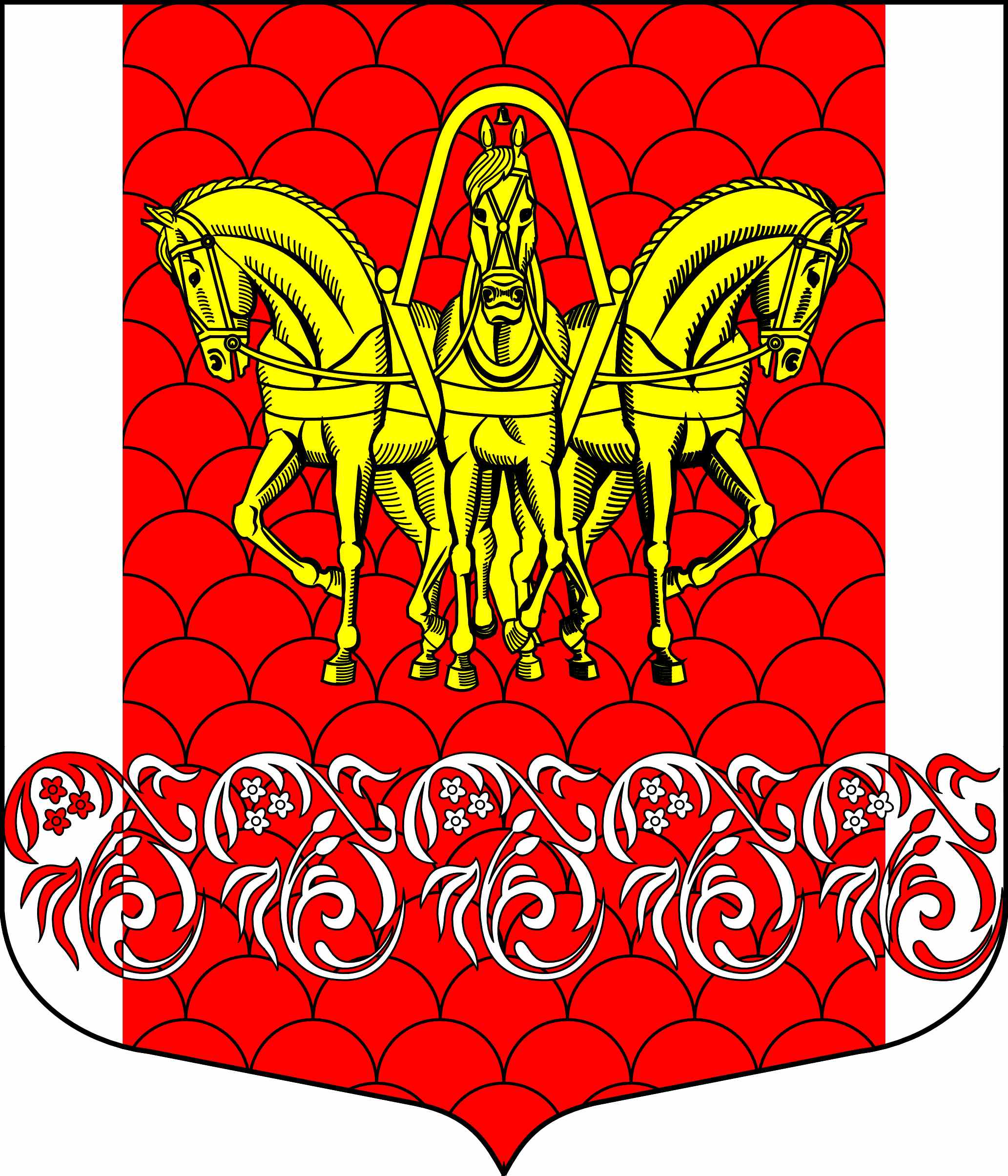 РОССИЙСКАЯ ФЕДЕРАЦИЯСОВЕТ ДЕПУТАТОВМУНИЦИПАЛЬНОГО ОБРАЗОВАНИЯ«КИСЕЛЬНИНСКОЕ СЕЛЬСКОЕ ПОСЕЛЕНИЕ»ВОЛХОВСКОГО МУНИЦИПАЛЬНОГО РАЙОНАЛЕНИНГРАДСКОЙ ОБЛАСТИТРЕТЬЕГО  СОЗЫВА  РЕШЕНИЕ                                       от 07 мая  2018  года   № 11Рассмотрев итоги исполнении бюджета  муниципального образования «Кисельнинское сельское поселение» Волховского муниципального района Ленинградской области за 2017 год Совет депутатов муниципального образования «Кисельнинское сельское поселение» Волховского муниципального района Ленинградской областирешил:1. Утвердить отчет об исполнении бюджета  муниципального образования «Кисельнинское сельское поселение» Волховского муниципального района Ленинградской области за 2017 год по доходам в сумме – 38156,0 тыс. руб., по расходам в сумме – 28056,6 тыс. руб., с превышением доходов над расходами в сумме 10099,4 тыс. руб. и со следующими показателями:            согласно приложению №1 «Источники  внутреннего финансирования дефицита бюджета муниципального образования «Кисельнинское сельское поселение» Волховского муниципального района Ленинградской области за 2017 год», согласно приложению № 2 «Поступление доходов  бюджета муниципального образования «Кисельнинское сельское поселение» за 2017 год»,  согласно приложению № 3 «Расходы по разделам и подразделам функциональной классификации расходов  за 2017 год»,согласно приложению № 4 «Ведомственная структура расходов бюджета муниципального образования «Кисельнинское сельское поселение» за 2017 год»,	согласно приложению № 5 «Распределение бюджетных ассигнований по разделам, подразделам, целевым статьям (муниципальным программам и непрограммным направлениям деятельности), группам и подгруппам видов расходов классификации расходов бюджета муниципального образования "Кисельнинское сельское поселение" за 2017 год»,	  согласно приложению № 6 «Распределение бюджетных ассигнований по целевым статьям (программам и непрограммным направлениям деятельности), группам и подгруппам видов расходов классификации расходов бюджета  муниципального образования "Кисельнинское сельское поселение" за 2017 год»         2. Опубликовать решение в газете «Волховские огни» и разместить на официальном сайте www.кисельня.рф МО Кисельнинское СП Волховского муниципального района Ленинградской области. Настоящее решение вступает в силу на следующий день после его официального опубликования.	3. Контроль за исполнением настоящего решения возложить на комиссию по бюджету, налогам и экономическим вопросам.Глава муниципального образования«Кисельнинское  сельское поселение»                                   О. В. АверьяновОб исполнении бюджета муниципального образования «Кисельнинское сельское поселение» Волховского муниципального района Ленинградской области за 2017 год»Приложение №1Приложение №1Приложение №1к  проекту решения "Об исполнениик  проекту решения "Об исполнениик  проекту решения "Об исполнениик  проекту решения "Об исполнениибюджета муниципального образования "Кисельнинское сельское поселение"бюджета муниципального образования "Кисельнинское сельское поселение"бюджета муниципального образования "Кисельнинское сельское поселение"бюджета муниципального образования "Кисельнинское сельское поселение"бюджета муниципального образования "Кисельнинское сельское поселение"Волховского муниципального района Ленинградской области за 2017 год"Волховского муниципального района Ленинградской области за 2017 год"Волховского муниципального района Ленинградской области за 2017 год"Волховского муниципального района Ленинградской области за 2017 год"Волховского муниципального района Ленинградской области за 2017 год"муниципального образованиямуниципального образованиямуниципального образования"Кисельнинское сельское поселение""Кисельнинское сельское поселение""Кисельнинское сельское поселение"Волховского муниципального районаВолховского муниципального районаВолховского муниципального районаЛенинградской областиЛенинградской областиЛенинградской областиза 2017 годза 2017 годза 2017 годза 2017 годза 2017 годИсточники  внутреннего финансирования дефицита бюджетаИсточники  внутреннего финансирования дефицита бюджетаИсточники  внутреннего финансирования дефицита бюджетаИсточники  внутреннего финансирования дефицита бюджетаИсточники  внутреннего финансирования дефицита бюджетамуниципального образования "Кисельнинское сельское поселение"муниципального образования "Кисельнинское сельское поселение"муниципального образования "Кисельнинское сельское поселение"муниципального образования "Кисельнинское сельское поселение"муниципального образования "Кисельнинское сельское поселение"Волховского муниципального района Ленинградской областиВолховского муниципального района Ленинградской областиВолховского муниципального района Ленинградской областиВолховского муниципального района Ленинградской областиВолховского муниципального района Ленинградской области за 2017 год за 2017 год за 2017 год за 2017 год за 2017 годкод бюджетнойНАИМЕНОВАНИЕсуммаИсполнено%классификации(тыс.руб.)(тыс.руб.)%000 01 05 00 00 00 0000 000Изменение остатков средств на счетах по учету средств бюджетов279,0-10099,40,0Всего источников внутреннего финансирования279,0-10099,40,0Приложение № 2Приложение № 2Приложение № 2к  проекту решения "Об исполнениик  проекту решения "Об исполнениик  проекту решения "Об исполнениик  проекту решения "Об исполнениибюджета муниципального образования "Кисельнинское сельское поселение"бюджета муниципального образования "Кисельнинское сельское поселение"бюджета муниципального образования "Кисельнинское сельское поселение"бюджета муниципального образования "Кисельнинское сельское поселение"Волховского муниципального района Ленинградской области за 2017 год"Волховского муниципального района Ленинградской области за 2017 год"Волховского муниципального района Ленинградской области за 2017 год"Волховского муниципального района Ленинградской области за 2017 год"муниципального образованиямуниципального образованиямуниципального образованиямуниципального образования"Кисельнинское сельское поселение""Кисельнинское сельское поселение""Кисельнинское сельское поселение""Кисельнинское сельское поселение"Волховского муниципального районаВолховского муниципального районаВолховского муниципального районаВолховского муниципального районаЛенинградской областиЛенинградской областиЛенинградской областиза 2017 годза 2017 годза 2017 годза 2017 годПоступление доходов бюджета муниципального образованияПоступление доходов бюджета муниципального образованияПоступление доходов бюджета муниципального образованияПоступление доходов бюджета муниципального образованияПоступление доходов бюджета муниципального образования"Кисельнинское сельское поселение" за 2017 год"Кисельнинское сельское поселение" за 2017 год"Кисельнинское сельское поселение" за 2017 год"Кисельнинское сельское поселение" за 2017 год"Кисельнинское сельское поселение" за 2017 годкод бюджетнойИСТОЧНИК ДОХОДОВПлан(тыс.руб.)Исполнено (тыс.руб.)%классификацииПлан(тыс.руб.)Исполнено (тыс.руб.)%1 00 00000 00 0000 000Налоговые и неналоговые доходы17640,616680,894,61 01 00000 00 0000 000НАЛОГ НА ПРИБЫЛЬ, ДОХОДЫ1106,91101,999,51 01 02000 01 0000 110налог на доходы физических лиц1106,91101,999,51 03 00000 00 0000 000Налоги на товары (работы, услуги), реализуемые на территории Российской Федерации849,1784,692,41 03 02000 01 0000 110Акцизы по подакцизным товарам (продукции), производимым на территории Российской Федерации849,1784,692,41 06 00000 00 0000 000НАЛОГИ НА ИМУЩЕСТВО9724,69615,698,91 06 01030 10 0000 110налог на имущество физических лиц,взимаемый по ставкам, применяемым к объектам налогообложения, расположенным в границах поселений239,6223,493,21 06 06000 00 0000 110земельный налог9485,09392,299,01 11 00000 00 0000 000ДОХОДЫ ОТ ИСПОЛЬЗОВАНИЯ ИМУЩЕСТВА,НАХОДЯЩЕГОСЯ В ГОСУДАРСТВЕННОЙ И МУНИЦИПАЛЬНОЙ СОБСТВЕННОСТИ4635,44639,0100,11 11 05035 10 0000 120Доходы от сдачи в аренду имущества, находящегося в оперативном управлении органов управления поселений и созданных ими учреждений(за исключением имущества муниципальных бюджетных и автономных учреждений)4011,54015,1100,11 11 09045 10 0000 120 Прочие поступления от использования имущества, находящегося в собственности поселений (за исключением имущества муниципальных бюджетных и автономных учреждений, а также имущества муниципальных унитарных предприятий, в том числе казенных) 623,9623,9100,01 13 00000 00 0000 130Доходы от оказания платных услуг (работ) и компенсации затрат государства196,4196,4100,01 13 02995 10 0000 130Прочие доходы от компенсации затрат бюджетов поселений196,4196,4100,01 14 00000 00 0000 000Доходы от продажи материальных и нематериальных активов1071,6286,626,71 14 06025 10 0000 430Доходы от продажи земельных участков, находящихся в собственности поселений (за исключением земельных участков муниципальных бюджетных и автономных учреждений)25,025,0100,01 14 02053 10 0000 410Доходы от реализации иного имущества, находящегося в собственности поселений (за исключением имущества муниципальных автономных учреждений, а также имущества муниципальных унитарных предприятий, в том числе казенных) в части реализации основных средств по указанному имуществу 1 046,60261,625,01 16 00000 00 0000 000ШТРАФЫ, САНКЦИИ, ВОЗМЕЩЕНИЕ УЩЕРБА35,635,7100,41 16 21050 10 0000 140Денежные взыскания (штрафы) и иные суммы, взыскиваемые с лиц, виновных в совершении преступлений. И в возмещение ущерба имуществу, зачисляемые в бюджеты поселений30,830,9100,31 16  3 3050 10 0000 140Денежные взыскания (штрафы) за нарушение законодательства Российской Федерации о контрактной системе в сфере закупок товаров, работ, услуг для обеспечения государственных и муниципальных нужд сельских поселений4,84,8100,61 17 00000 00 0000 000ПРОЧИЕ НЕНАЛОГОВЫЕ ДОХОДЫ21,021,0100,01 17 05050 10 0000 180Прочие неналоговые доходы бюджетов поселений21,021,0100,02 02 00000 00 0000 000БЕЗВОЗМЕЗДНЫЕ ПОСТУПЛЕНИЯ 21475,221475,2100,02 02 15001 10 0000 151Дотация бюджетам поселений на выравнивание бюджетной обеспеченности( ОФФП)1586,41586,4100,02 02 15001 10 0000 151Дотация бюджетам поселений на выравнивание бюджетной обеспеченности( РФФП)1281,11281,1100,02 02 30000 10 0000 151Субвенции701,7701,7100,02 02 35118 10 0000 151Субвенции бюджетам поселений на осуществление первичного воинского учета на территориях, где отсутствуют военные комиссариаты233,7233,7100,02 02 30024 10 0000 151Субвенции бюджетам поселений на выполнение передаваемых полномочий субъектов Российской Федерации468,0468,0100,02 02 29999 10 0000 151Прочие субсидии4724,94724,9100,0На обеспечение стимулирующих выплат работникам муниципальных учреждений культуры911,0911,0100,0Проведение мероприятий, направленных на реализацию областного закона от 14 декабря 2012 года № 95-оз "О содействии развитию на части территорий муниципальных образований Ленинградской области иных форм местного самоуправления"2483,42483,4100,0На реализацию ОЗ от 12 мая 2015 года №42-ОЗ1087,01087,0100,0На реализацию мероприятий по борьбе с борщевиком Сосновского243,5243,5100,02 02 20216 10 0000 151Субидии бюджета сельких поселений на осуществление дорожной деятельности381,8381,8100,0На капитальный ремонт и реонт автообильных дорог общего пользования местного значения381,8381,8100,02 02 49999 10 0000 151Прочие межбюджетные трансферты3560,63560,6100,0на поддержку деятельности молодежных общественных организаций, объединений, инициатив и развитию добровольческого (волонтерского) движения, содействию трудовой адаптации и занятости молодежи183,3183,3100,0На подготовку и проведение праздничных мероприятий, посвященных дню образовния ЛО257,3257,3100,0На подготовку и выполнение тушения лесных и торфяных пожаров20,020,0100,0На поддержку муниципальных образований Ленинградской области по развитию общественной инфраструктуры муниципального значения в ЛО100,0100,0100,0На поддержку мер по обеспечению сбалансированности бюджетов3000,03000,0100,02 02 45160 10 0000 151Межбюджетные трансферты, передаваемые
бюджетам сельских поселений для компенсации
дополнительных расходов, возникших в
результате решений, принятых органами власти
другого уровня9238,79238,7100,039115,838156,097,5Приложение №3Приложение №3Приложение №3Приложение №3Приложение №3к  проекту решения "Об исполнениик  проекту решения "Об исполнениик  проекту решения "Об исполнениик  проекту решения "Об исполнениик  проекту решения "Об исполнениик  проекту решения "Об исполнениик  проекту решения "Об исполнениик  проекту решения "Об исполнениибюджета муниципального образования "Кисельнинское сельское поселение"бюджета муниципального образования "Кисельнинское сельское поселение"бюджета муниципального образования "Кисельнинское сельское поселение"бюджета муниципального образования "Кисельнинское сельское поселение"бюджета муниципального образования "Кисельнинское сельское поселение"бюджета муниципального образования "Кисельнинское сельское поселение"бюджета муниципального образования "Кисельнинское сельское поселение"бюджета муниципального образования "Кисельнинское сельское поселение"бюджета муниципального образования "Кисельнинское сельское поселение"бюджета муниципального образования "Кисельнинское сельское поселение"бюджета муниципального образования "Кисельнинское сельское поселение"Волховского муниципального района Ленинградской области за 2017 год"Волховского муниципального района Ленинградской области за 2017 год"Волховского муниципального района Ленинградской области за 2017 год"Волховского муниципального района Ленинградской области за 2017 год"Волховского муниципального района Ленинградской области за 2017 год"Волховского муниципального района Ленинградской области за 2017 год"Волховского муниципального района Ленинградской области за 2017 год"Волховского муниципального района Ленинградской области за 2017 год"Волховского муниципального района Ленинградской области за 2017 год"Волховского муниципального района Ленинградской области за 2017 год"Волховского муниципального района Ленинградской области за 2017 год"муниципального образованиямуниципального образованиямуниципального образованиямуниципального образованиямуниципального образования"Кисельнинское сельское поселение""Кисельнинское сельское поселение""Кисельнинское сельское поселение""Кисельнинское сельское поселение""Кисельнинское сельское поселение"Волховского муниципального районаВолховского муниципального районаВолховского муниципального районаВолховского муниципального районаВолховского муниципального районаЛенинградской областиЛенинградской областиЛенинградской областиЛенинградской областиЛенинградской областиза 2017 годза 2017 годза 2017 годза 2017 годза 2017 годза 2017 годза 2017 годза 2017 годза 2017 годза 2017 годза 2017 годРАСХОДЫРАСХОДЫРАСХОДЫРАСХОДЫРАСХОДЫРАСХОДЫРАСХОДЫРАСХОДЫРАСХОДЫРАСХОДЫРАСХОДЫРАСХОДЫРАСХОДЫРАСХОДЫРАСХОДЫпо разделам и подразделам функциональной по разделам и подразделам функциональной по разделам и подразделам функциональной по разделам и подразделам функциональной по разделам и подразделам функциональной по разделам и подразделам функциональной по разделам и подразделам функциональной по разделам и подразделам функциональной по разделам и подразделам функциональной по разделам и подразделам функциональной по разделам и подразделам функциональной по разделам и подразделам функциональной по разделам и подразделам функциональной по разделам и подразделам функциональной по разделам и подразделам функциональной классификации расходов за 2017 годклассификации расходов за 2017 годклассификации расходов за 2017 годклассификации расходов за 2017 годклассификации расходов за 2017 годклассификации расходов за 2017 годклассификации расходов за 2017 годклассификации расходов за 2017 годклассификации расходов за 2017 годклассификации расходов за 2017 годклассификации расходов за 2017 годклассификации расходов за 2017 годклассификации расходов за 2017 годклассификации расходов за 2017 годклассификации расходов за 2017 годНаименование разделаНаименование разделаНаименование разделаНаименование разделакодкодкодкодкодкодБюджет -ИсполненоИсполнено%%и подразделаи подразделаи подразделаи подразделаразделаразделаразделаподразделаподразделаподразделавсегоИсполненоИсполнено%%подразделаподразделаподраздела(тыс.руб.)(тыс.руб.)(тыс.руб.)%%Общегосударственные вопросыОбщегосударственные вопросыОбщегосударственные вопросыОбщегосударственные вопросы0100010001008877,38476,38476,395,595,5Функционирование законодательных (представительных) органов государственной власти и представительных органов муниципальных образованийФункционирование законодательных (представительных) органов государственной власти и представительных органов муниципальных образованийФункционирование законодательных (представительных) органов государственной власти и представительных органов муниципальных образованийФункционирование законодательных (представительных) органов государственной власти и представительных органов муниципальных образований0103010301034,64,64,6100,0100,0Функционирование Правительства РФ, высших исполнительных органов государственной власти,субъектов РФ, местных администрацийФункционирование Правительства РФ, высших исполнительных органов государственной власти,субъектов РФ, местных администрацийФункционирование Правительства РФ, высших исполнительных органов государственной власти,субъектов РФ, местных администрацийФункционирование Правительства РФ, высших исполнительных органов государственной власти,субъектов РФ, местных администраций0104010401046476,46088,76088,794,094,0Обеспечение деятельности финансовых, налоговых и таможенных органов и органов финансового  (финансово-бюджетного ) надзораОбеспечение деятельности финансовых, налоговых и таможенных органов и органов финансового  (финансово-бюджетного ) надзораОбеспечение деятельности финансовых, налоговых и таможенных органов и органов финансового  (финансово-бюджетного ) надзораОбеспечение деятельности финансовых, налоговых и таможенных органов и органов финансового  (финансово-бюджетного ) надзора010601060106246,6246,6246,6100,0100,0Резервные фондыРезервные фондыРезервные фондыРезервные фонды0111011101110,00,00,00,00,0Другие общегосударственные вопросыДругие общегосударственные вопросыДругие общегосударственные вопросыДругие общегосударственные вопросы0113011301132149,72136,42136,499,499,4Национальная оборонаНациональная оборонаНациональная оборонаНациональная оборона020002000200233,7233,7233,7100,0100,0Мобилизационная и вневойсковая подготовкаМобилизационная и вневойсковая подготовкаМобилизационная и вневойсковая подготовкаМобилизационная и вневойсковая подготовка020302030203233,7233,7233,7100,0100,0Национальная безопасность и правоохранительная деятельностьНациональная безопасность и правоохранительная деятельностьНациональная безопасность и правоохранительная деятельностьНациональная безопасность и правоохранительная деятельность030003000300540,3526,3526,397,497,4Защита населения и территории от чрезвычайных ситуаций природного и техногенного характера,гражданская оборонаЗащита населения и территории от чрезвычайных ситуаций природного и техногенного характера,гражданская оборонаЗащита населения и территории от чрезвычайных ситуаций природного и техногенного характера,гражданская оборонаЗащита населения и территории от чрезвычайных ситуаций природного и техногенного характера,гражданская оборона030903090309540,3526,3526,397,497,4Национальная экономикаНациональная экономикаНациональная экономикаНациональная экономика0400040004007414,46218,76218,783,983,9Дорожное хозяйство( дорожные фонды)Дорожное хозяйство( дорожные фонды)Дорожное хозяйство( дорожные фонды)Дорожное хозяйство( дорожные фонды)0409040904097303,86108,16108,183,683,6Другие вопросы в области национальной экономикиДругие вопросы в области национальной экономикиДругие вопросы в области национальной экономикиДругие вопросы в области национальной экономики041204120412110,6110,6110,6100,0100,0Жилищно- коммунальное хозяйство Жилищно- коммунальное хозяйство Жилищно- коммунальное хозяйство Жилищно- коммунальное хозяйство 05000500050013773,34264,74264,731,031,0Жилищное хозяйствоЖилищное хозяйствоЖилищное хозяйствоЖилищное хозяйство0501050105011366,21360,91360,999,699,6Коммунальное хозяйствоКоммунальное хозяйствоКоммунальное хозяйствоКоммунальное хозяйство0502050205029570,4331,8331,83,53,5БлагоустройствоБлагоустройствоБлагоустройствоБлагоустройство0503050305032836,72572,02572,090,790,7ОбразованиеОбразованиеОбразованиеОбразование070007000700183,3183,3183,3100,0100,0Молодежная политика и оздоровление детейМолодежная политика и оздоровление детейМолодежная политика и оздоровление детейМолодежная политика и оздоровление детей070707070707183,3183,3183,3100,0100,0Культура ,  кинематографияКультура ,  кинематографияКультура ,  кинематографияКультура ,  кинематография0800080008006156,85937,95937,996,496,4КультураКультураКультураКультура0801080108016156,85937,95937,996,496,4Социальная политикаСоциальная политикаСоциальная политикаСоциальная политика1000100010002215,72215,72215,7100,0100,0Пенсионное обеспечениеПенсионное обеспечениеПенсионное обеспечениеПенсионное обеспечение1001100110012200,72200,72200,7100,0100,0100,0100,0Социальное обеспечение населенияСоциальное обеспечение населенияСоциальное обеспечение населенияСоциальное обеспечение населения10031003100315,015,015,0100,0100,0100,0100,0Всего расходовВсего расходовВсего расходовВсего расходовВсего расходовВсего расходовВсего расходовВсего расходовВсего расходовВсего расходов39394,828056,628056,671,271,2Приложение №4Приложение №4Приложение №4Приложение №4Приложение №4Приложение №4Приложение №4Приложение №4Приложение №4Приложение №4Приложение №4Приложение №4к  проекту решения "Об исполнениик  проекту решения "Об исполнениик  проекту решения "Об исполнениик  проекту решения "Об исполнениик  проекту решения "Об исполнениик  проекту решения "Об исполнениик  проекту решения "Об исполнениик  проекту решения "Об исполнениик  проекту решения "Об исполнениик  проекту решения "Об исполнениик  проекту решения "Об исполнениик  проекту решения "Об исполнениик  проекту решения "Об исполнениибюджета муниципального образования "Кисельнинское сельское поселение"бюджета муниципального образования "Кисельнинское сельское поселение"бюджета муниципального образования "Кисельнинское сельское поселение"бюджета муниципального образования "Кисельнинское сельское поселение"бюджета муниципального образования "Кисельнинское сельское поселение"бюджета муниципального образования "Кисельнинское сельское поселение"бюджета муниципального образования "Кисельнинское сельское поселение"бюджета муниципального образования "Кисельнинское сельское поселение"бюджета муниципального образования "Кисельнинское сельское поселение"бюджета муниципального образования "Кисельнинское сельское поселение"бюджета муниципального образования "Кисельнинское сельское поселение"бюджета муниципального образования "Кисельнинское сельское поселение"бюджета муниципального образования "Кисельнинское сельское поселение"Волховского муниципального района Ленинградской области за 2017 год"Волховского муниципального района Ленинградской области за 2017 год"Волховского муниципального района Ленинградской области за 2017 год"Волховского муниципального района Ленинградской области за 2017 год"Волховского муниципального района Ленинградской области за 2017 год"Волховского муниципального района Ленинградской области за 2017 год"Волховского муниципального района Ленинградской области за 2017 год"Волховского муниципального района Ленинградской области за 2017 год"Волховского муниципального района Ленинградской области за 2017 год"Волховского муниципального района Ленинградской области за 2017 год"Волховского муниципального района Ленинградской области за 2017 год"Волховского муниципального района Ленинградской области за 2017 год"Волховского муниципального района Ленинградской области за 2017 год"муниципального образованиямуниципального образованиямуниципального образованиямуниципального образованиямуниципального образованиямуниципального образованиямуниципального образованиямуниципального образованиямуниципального образованиямуниципального образованиямуниципального образованиямуниципального образованиямуниципального образования"Кисельнинское сельское поселение""Кисельнинское сельское поселение""Кисельнинское сельское поселение""Кисельнинское сельское поселение""Кисельнинское сельское поселение""Кисельнинское сельское поселение""Кисельнинское сельское поселение""Кисельнинское сельское поселение""Кисельнинское сельское поселение""Кисельнинское сельское поселение""Кисельнинское сельское поселение""Кисельнинское сельское поселение""Кисельнинское сельское поселение"Волховского муниципального районаВолховского муниципального районаВолховского муниципального районаВолховского муниципального районаВолховского муниципального районаВолховского муниципального районаВолховского муниципального районаВолховского муниципального районаВолховского муниципального районаВолховского муниципального районаВолховского муниципального районаВолховского муниципального районаВолховского муниципального районаЛенинградской областиЛенинградской областиЛенинградской областиЛенинградской областиЛенинградской областиЛенинградской областиЛенинградской областиЛенинградской областиЛенинградской областиЛенинградской областиЛенинградской областиЛенинградской областиЛенинградской областиза 2017 годза 2017 годза 2017 годза 2017 годза 2017 годза 2017 годза 2017 годза 2017 годза 2017 годза 2017 годза 2017 годза 2017 годза 2017 годВЕДОМСТВЕННАЯ СТРУКТУРАВЕДОМСТВЕННАЯ СТРУКТУРАВЕДОМСТВЕННАЯ СТРУКТУРАВЕДОМСТВЕННАЯ СТРУКТУРАВЕДОМСТВЕННАЯ СТРУКТУРАВЕДОМСТВЕННАЯ СТРУКТУРАВЕДОМСТВЕННАЯ СТРУКТУРАВЕДОМСТВЕННАЯ СТРУКТУРАВЕДОМСТВЕННАЯ СТРУКТУРАВЕДОМСТВЕННАЯ СТРУКТУРАВЕДОМСТВЕННАЯ СТРУКТУРАрасходов бюджета муниципального образования "Кисельнинское сельское поселение"расходов бюджета муниципального образования "Кисельнинское сельское поселение"расходов бюджета муниципального образования "Кисельнинское сельское поселение"расходов бюджета муниципального образования "Кисельнинское сельское поселение"расходов бюджета муниципального образования "Кисельнинское сельское поселение"расходов бюджета муниципального образования "Кисельнинское сельское поселение"расходов бюджета муниципального образования "Кисельнинское сельское поселение"расходов бюджета муниципального образования "Кисельнинское сельское поселение"расходов бюджета муниципального образования "Кисельнинское сельское поселение"расходов бюджета муниципального образования "Кисельнинское сельское поселение"расходов бюджета муниципального образования "Кисельнинское сельское поселение"Волховского муниципального района за 2017 годВолховского муниципального района за 2017 годВолховского муниципального района за 2017 годВолховского муниципального района за 2017 годВолховского муниципального района за 2017 годВолховского муниципального района за 2017 годВолховского муниципального района за 2017 годВолховского муниципального района за 2017 годВолховского муниципального района за 2017 годВолховского муниципального района за 2017 годВолховского муниципального района за 2017 годНаименованиеГРзРзПРЦСРЦСРВРСумма
(тысяч рублей)Сумма
(тысяч рублей)Сумма
(тысяч рублей)Исполнено (тысяч рублей)Исполнено (тысяч рублей)%НаименованиеГРзРзПРЦСРЦСРВРСумма
(тысяч рублей)Сумма
(тысяч рублей)Сумма
(тысяч рублей)Исполнено (тысяч рублей)Исполнено (тысяч рублей)%12334556777889Всего39 394,839 394,839 394,828 056,628 056,671,2АДМИНИСТРАЦИЯ МУНИЦИПАЛЬНОГО ОБРАЗОВАНИЯ КИСЕЛЬНИНСКОЕ СЕЛЬСКОЕ ПОСЕЛЕНИЕ88139 394,839 394,839 394,828 056,628 056,671,2ОБЩЕГОСУДАРСТВЕННЫЕ ВОПРОСЫ8810101008 877,38 877,38 877,38 476,38 476,395,5Функционирование законодательных (представительных) органов государственной власти и представительных органов муниципальных образований8810101034,64,64,64,64,6100,0Обеспечение деятельности органов местного самоуправления88101010367 0 00 0000067 0 00 000004,64,64,64,64,6100,0Обеспечение деятельности центрального аппарата 88101010367 3 00 0000067 3 00 000004,64,64,64,64,6100,0Непрограммные расходы88101010367 3 01 0000067 3 01 000004,64,64,64,64,6100,0Уплата налогов, сборов и иных платежей88101010367 3 01 0015067 3 01 001508504,64,64,64,64,6100,0Функционирование Правительства Российской Федерации, высших исполнительных органов государственной власти субъектов Российской Федерации, местных администраций8810101046 476,46 476,46 476,46 088,76 088,794,0Обеспечение деятельности органов местного самоуправления88101010467 0 00 0000067 0 00 000001 132,71 132,71 132,71 132,71 132,7100,0Обеспечение деятельности главы местной администрации (исполнительно-распорядительного органа муниципального образования)88101010467 2 00 0000067 2 00 000001 132,71 132,71 132,71 132,71 132,7100,0Непрограммные расходы88101010467 2 01 0000067 2 01 000001 132,71 132,71 132,71 132,71 132,7100,0Расходы на выплаты по оплате труда работников  органов местного самоуправления в рамках обеспечения деятельности главы местной администрации (исполнительно-распорядительного органа муниципального образования)88101010467 2 01 0015067 2 01 00150652,7652,7652,7652,7652,7100,0Расходы на выплаты персоналу государственных (муниципальных) органов88101010467 2 01 0015067 2 01 00150120652,7652,7652,7652,7652,7100,0На поддержку мер по обеспечению сбалансированности бюджетов88101010467 2 01 6030067 2 01 60300480,0480,0480,0480,0480,0100,0Расходы на выплаты персоналу государственных (муниципальных) органов88101010467 2 01 6030067 2 01 60300120480,0480,0480,0480,0480,0100,0Расходы на выплаты по оплате труда работников органов местного самоуправления в рамках обеспечения деятельности центрального аппарата88101010467 3 01 0015067 3 01 001503 322,03 322,03 322,03 322,03 322,0100,0Расходы на выплаты персоналу государственных (муниципальных) органов88101010467 3 01 0015067 3 01 001501203 322,03 322,03 322,03 322,03 322,0100,0На поддержку мер по обеспечению сбалансированности бюджетов88101010467 3 01 6030067 3 01 603001 334,41 334,41 334,41 334,41 334,4100,0Расходы на выплаты персоналу государственных (муниципальных) органов88101010467 3 01 6030067 3 01 603001201 334,41 334,41 334,41 334,41 334,4100,0Иные закупки товаров, работ и услуг для обеспечения государственных (муниципальных) нужд88101010467 3 01 0015067 3 01 00150240683,7683,7683,7296,0296,043,3Уплата налогов, сборов и иных платежей88101010467 3 01 0015067 3 01 001508503,63,63,63,63,6100,0Обеспечение деятельности финансовых, налоговых и таможенных органов и органов финансового (финансово-бюджетного) надзора881010106246,6246,6246,6246,6246,6100,0Обеспечение деятельности органов местного самоуправления88101010667 0 00 0000067 0 00 00000246,6246,6246,6209,6209,685,0Обеспечение деятельности центрального аппарата 88101010667 3 00 0000067 3 00 00000246,6246,6246,6209,6209,685,0Непрограммные расходы88101010667 3 01 0000067 3 01 00000246,6246,6246,6209,6209,685,0Иные межбюджетные трансферты на осуществление полномочий по формированию, исполнению и финансовому контролю за исполнением бюджетов сельских поселений88101010667 3 01 4001067 3 01 40010209,6209,6209,6209,6209,6100,0Иные межбюджетные трансферты88101010667 3 01 4001067 3 01 40010540209,6209,6209,6209,6209,6100,0Иные межбюджетные трансферты на осуществление полномочий по осуществлению внешнего муниципального финансового контроля контрольно-счетного органа в рамках обеспечения деятельности центрального аппарата88101010667 3 01 4004067 3 01 4004037,037,037,037,037,0100,0Иные межбюджетные трансферты88101010667 3 01 4004067 3 01 4004054037,037,037,037,037,0100,0ДРУГИЕ ОБЩЕГОСУДАРСТВЕННЫЕ ВОПРОСЫ8810101132 149,72 149,72 149,72 136,42 136,499,4Непрограммные расходы органов местного самоуправления МО Кисельнинское СП88101011368 0 00 0000068 0 00 00000369,8369,8369,8369,8369,8100,0Непрограммные расходы88101011368 9 00 0000068 9 00 00000369,8369,8369,8369,8369,8100,0Непрограммные расходы88101011369 9 01 0000069 9 01 00000369,8369,8369,8369,8369,8100,0Расходы на обеспечение деятельности муниципальных казенных учреждений в рамках непрограммных расходов органов местного самоуправления88101011368 9 01 0003068 9 01 00030369,8369,8369,8369,8369,8100,0Расходы на выплаты персоналу казенных учреждений88101011368 9 01 0003068 9 01 00030110239,5239,5239,5239,5239,5100,0Иные закупки товаров, работ и услуг для обеспечения государственных (муниципальных) нужд88101011368 9 01 0003068 9 01 00030240127,7127,7127,7127,7127,7100,0Уплата налогов, сборов и иных платежей88101011368 9 01 0003068 9 01 000308502,62,62,62,62,6100,0Непрограммные расходы органов местного самоуправления МО Кисельнинское СП88101011368 0 00 0000068 0 00 00000134,5134,5134,5134,5134,5100,0Непрограммные расходы88101011368 9 00 0000068 9 00 00000134,5134,5134,5134,5134,5100,0Непрограммные расходы88101011368 9 01 0000068 9 01 00000134,5134,5134,5134,5134,5100,0Обеспечение деятельности старост сельских населенных пунктов, Общественных советов на территории МО Кисельнинское СП в рамках непрограммных расходов органов местного самоуправления88101011368 9 01 0018068 9 01 00180134,5134,5134,5134,5134,5100,0Иные закупки товаров, работ и услуг для обеспечения государственных (муниципальных) нужд88101011368 9 01 0018068 9 01 00180240134,5134,5134,5134,5134,5100,0Муниципальная программа "Обеспечение мер безопасности на территории МО Кисельнинское СП"88101011313 0 00 0000013 0 00 00000468,0468,0468,0468,0468,0100,0Подпрограмма "Обеспечение правопорядка и профилактика правонарушений в МО Кисельнинское СП" муниципальной программы"Обеспечение мер безопасности на территории МО Кисельнинское СП"88101011313 1 00 0000013 1 00 00000468,0468,0468,0468,0468,0100,0Основное мероприятие "Реализация мер по обеспечению общественного порядка на территории поселения"88101011313 1 01 0000013 1 01 00000468,0468,0468,0468,0468,0100,0Реализация мер по обеспечению общественного порядка на территории поселения88101011313 1 01 7134013 1 01 71340468,0468,0468,0468,0468,0100,0Расходы на выплаты персоналу государственных (муниципальных) органов88101011313 1 01 7134013 1 01 71340120467,1467,1467,1467,1467,1100,0Иные закупки товаров, работ и услуг для обеспечения государственных (муниципальных) нужд88101011313 1 01 7134013 1 01 713402400,90,90,90,90,9100,0Муниципальная программа «Устойчивое общественное развитие в муниципальном образовании Кисельнинское сельское поселение Волховского муниципального района Ленинградской области»88101011323 0 00 0000023 0 00 00000203,2203,2203,2197,2197,297,0Подпрограмма «Молодежь МО Кисельнинское СП»88101011323 3 00 0000023 3 00 0000020,020,020,020,020,0100,0Основное мероприятие "Реализация комплекса мер по содействию трудовой адаптации и занятости молодежи"88101011323 3 01 0000023 3 01 0000020,020,020,020,020,0100,0Реализация комплекса мер по содействию трудовой адаптации и занятости молодежи88101011323 3 01 0034023 3 01 0034020,020,020,020,020,0100,0Иные закупки товаров, работ и услуг для обеспечения государственных (муниципальных) нужд88101011323 3 01 0034023 3 01 0034024020,020,020,020,020,0100,0Подпрограмма «Общество и власть»88101011323 2 00 0000023 2 00 00000183,2183,2183,2177,2177,296,7"Основное мероприятие "Осуществление взаимодействия с местными СМИ, выступления в печатных СМИ с целью  размещения информации о социально-экономическом развитии района, деятельности администрации МО Кисельнинское СП Волховского района"88101011323 2 01 0000023 2 01 0000055,255,255,249,249,289,1Мероприятия, связанные с размещением информации о социально-экономическом развитии района, деятельности администрации МО Кисельнинское СП Волховского района"88101011323 2 01 0032023 2 01 0032055,255,255,249,249,289,1Иные закупки товаров, работ и услуг для обеспечения государственных (муниципальных) нужд(сайт)88101011323 2 01 0032023 2 01 0032024055,255,255,249,249,289,1"Основное мероприятие "Осуществление взаимодействия с местными электронными СМИ с целью  размещения информации о социально-экономическом развитии района, деятельности администрации МО Кисельнинское СП Волховского района"88101011324 2 02 0000024 2 02 00000128,0128,0128,0128,0128,0100,0Мероприятия, связанные с размещением информации о социально-экономическом развитии района, деятельности администрации МО Кисельнинское СП Волховского района"88101011323 2 02 0033023 2 02 00330128,0128,0128,0128,0128,0100,0Иные закупки товаров, работ и услуг для обеспечения государственных (муниципальных) нужд(провинция)88101011323 2 02 0033023 2 02 00330240128,0128,0128,0128,0128,0100,0Муниципальная программа "Сбор, воспроизведение в документальном виде сведений об объектах недвижимости, инвентаризация и оценка их стоимости на территории МО Кисельнинское СП на 2015-2017 г.г."88101011311 0 00 0000011 0 00 0000065,065,065,065,065,0100,0Подпрограмма "Обследование технического состояния зданий и сооружений в МО Кисельнинское СП на 2015-2017 г.г." муниципальной программы  "Сбор, воспроизведение в документальном виде сведений об объектах недвижимости, инвентаризация и оценка их стоимости на территории МО Кисельнинское СП на 2015-2017 г.г."88101011311 1 00 0000011 1 00 0000065,065,065,065,065,0100,0Основное мероприятие "Осуществление мероприятий по обследованию технического состояния зданий и сооружений в МО Кисельнинское СП" в рамках подпрограммы "Обследование технического состояния зданий и сооружений в МО Кисельнинское СП" муниципальной программы  "Сбор, воспроизведение в документальном виде сведений об объектах недвижимости, инвентаризация и оценка их стоимости" муниципальной программы "Сбор, воспроизведение в документальном виде сведений об объектах недвижимости, инвентаризация и оценка их стоимости"88101011311 1 01 0000011 1 01 0000065,065,065,065,065,0100,0Осуществление мероприятий по обследованию технического состояния зданий и сооружений в МО Кисельнинское СП" в рамках подпрограммы "Обследование технического состояния зданий и сооружений в МО Кисельнинское СП" муниципальной программы  "Сбор, воспроизведение в документальном виде сведений об объектах недвижимости, инвентаризация и оценка их стоимости" муниципальной программы "Сбор, воспроизведение в документальном виде сведений об объектах недвижимости, инвентаризация и оценка их стоимости"88101011311 1 01 0001011 1 01 0001065,065,065,065,065,0100,0Иные закупки товаров, работ и услуг для обеспечения государственных (муниципальных) нужд88101011311 1 01 0001011 1 01 0001024065,065,065,065,065,0100,0"Основное мероприятие" Прочие общегосударственные вопросы88101011368 9 01 0057068 9 01 00570909,2909,2909,2901,9901,999,2Прочие общегосударственные вопросы88101011368  9 01 0057068  9 01 00570909,2909,2909,2901,9901,999,2Иные закупки товаров, работ и услуг для обеспечения государственных (муниципальных) нужд88101011368 9 01 0057068 9 01 00570240907,2907,2907,2899,9899,999,2Уплата налогов, сборов и иных платежей88101011368 9 01 0057068 9 01 005708502,02,02,02,02,0100,0НАЦИОНАЛЬНАЯ ОБОРОНА881020200233,70233,70233,70233,70233,70100,00Мобилизационная и вневойсковая подготовка881020203233,70233,70233,70233,70233,70100,00Непрограммные расходы органов исполнительной власти Ленинградской области88102020368 0 00 0000068 0 00 00000233,70233,70233,70233,70233,70100,00Непрограммные расходы88102020368 9 00 0000068 9 00 00000233,70233,70233,70233,70233,70100,00Непрограммные расходы88102020369 9 01 0000069 9 01 00000233,70233,70233,70233,70233,70100,00На осуществление первичного воинского учета на территориях, где отсутствуют военные комиссариаты в рамках непрограммных расходов органов исполнительной власти Ленинградской области88102020368 9 01 5118068 9 01 51180233,70233,70233,70233,70233,70100,00Расходы на выплаты персоналу государственных (муниципальных) органов88102020368 9 01 5118068 9 01 51180120233,70233,70233,70233,70233,70100,00НАЦИОНАЛЬНАЯ БЕЗОПАСНОСТЬ И ПРАВООХРАНИТЕЛЬНАЯ ДЕЯТЕЛЬНОСТЬ881030300540,3540,3540,3526,3526,397,4Муниципальная программа "Обеспечение мер безопасности на территории МО Кисельнинское СП на 2015-2017 г.г."88103030913 0 00 0000013 0 00 00000470,3470,3470,3456,3456,397,0Подпрограмма "Предупреждение чрезвычайных ситуаций, развитие гражданской обороны, защита населения и территорий от чрезвычайных ситуаций природного и техногенного характера, обеспечение пожарной безопасности" муниципальной программы "Обеспечение мер безопасности на территории МО Кисельнинское СП на 2015-2017 г.г."88103030913 2 00 000013 2 00 0000470,3470,3470,3456,3456,397,0Основное мероприятие "Обеспечение и поддержание в постоянной готовности систем гражданской обороны, предупреждение и ликвидация чрезвычайных ситуаций природного и техногенного характера"88103030913 2 01 0005013 2 01 00050129,2129,2129,2117,2117,290,7Обеспечение и поддержание в постоянной готовности систем гражданской обороны, предупреждение и ликвидация чрезвычайных ситуаций природного и техногенного характера88103030913 2 01 005013 2 01 0050129,2129,2129,2117,2117,290,7Иные закупки товаров, работ и услуг для обеспечения государственных (муниципальных) нужд88103030913 2 01 0005013 2 01 00050240129,2129,2129,2117,2117,290,7Основное мероприятие "Обеспечение и поддержание в постоянной готовности системы пожарной безопасности."88103030913 2 02 0000013 2 02 000008,08,08,06,06,075,0Обеспечение и поддержание в постоянной готовности системы пожарной безопасности.88103030913 2 02 0006013 2 02 000608,08,08,06,06,075,0Иные закупки товаров, работ и услуг для обеспечения государственных (муниципальных) нужд88103030913 2 02 0006013 2 02 000602408,08,08,06,06,075,0Проведение мероприятий, направленных на реализацию областного закона от 14 декабря 2012 года № 95-оз "О содействии развитию на части территорий муниципальных образований Ленинградской области иных форм местного самоуправления"88103030913 2 02 7088013 2 02 70880296,7296,7296,7296,7296,7100,0Иные закупки товаров, работ и услуг для обеспечения государственных (муниципальных) нужд88103030913 2 02 7088013 2 02 70880240296,7296,7296,7296,7296,7100,0Мероприятия, направленные на развитие сети автомобильных дорог внутри сельских населенных пунктов88103030913 2 02 S088013 2 02 S088029,729,729,729,729,7100,0Иные закупки товаров, работ и услуг для обеспечения государственных (муниципальных) нужд88103030913 2 02 S088013 2 02 S088024029,729,729,729,729,7100,0Проведение мероприятий, направленных на реализацию областного закона от 14 декабря 2012 года № 95-оз "О содействии развитию на части территорий муниципальных образований Ленинградской области иных форм местного самоуправления"88103030913 2 01 7088013 2 01 708806,16,16,16,16,1100,0Иные закупки товаров, работ и услуг для обеспечения государственных (муниципальных) нужд88103030913 2 01 7088013 2 01 708802406,16,16,16,16,1100,0Мероприятия, направленные на развитие сети автомобильных дорог внутри сельских населенных пунктов88103030913 2 01 S088013 2 01 S08800,60,60,60,60,6100,0Иные закупки товаров, работ и услуг для обеспечения государственных (муниципальных) нужд88103030913 2 01 S088013 2 01 S08802400,60,60,60,60,6100,0Непрограммные расходы органов местного самоуправления МО Кисельнинское СП88103030968 0 00 0000068 0 00 0000070,070,070,070,070,0100,0Непрограммные расходы88103030968 9 00 0000068 9 00 0000070,070,070,070,070,0100,0Непрограммные расходы88103030968 9 01 0000068 9 01 0000070,070,070,070,070,0100,0Расходы на приобретение ГСМ для автотранспорта и пожарных мотопомп, задействованных в обеспечении пожарной безопасности на территории МО Кисельнинское СП в рамках непрограммных расходов органов местного самоуправления88103030968 9 01 0006068 9 01 0006050,050,050,050,050,0100,0Уплата налогов, сборов и иных платежей88103030968 9 01 0006068 9 01 0006085050,050,050,050,050,0100,0Расходы на приобретение ГСМ для автотранспорта и пожарных мотопомп, задействованных в обеспечении пожарной безопасности на территории МО Кисельнинское СП в рамках непрограммных расходов органов местного самоуправления88103030968 9 01 6011068 9 01 6011020,020,020,020,020,0100,0Иные закупки товаров, работ и услуг для обеспечения государственных (муниципальных) нужд88103030968 9 01 6011068 9 01 6011024020,020,020,020,020,0100,0НАЦИОНАЛЬНАЯ ЭКОНОМИКА8810404007 414,47 414,47 414,46 218,76 218,783,87Дорожное хозяйство (дорожные фонды)8810404097 303,87 303,87 303,86 108,16 108,183,63Муниципальная программа "Совершенствование и
развитие сети автомобильных дорог и дворовых территорий 
муниципального образования "Кисельнинского сельского поселения" Волховского муниципального района Ленинградской области"88104040914 0 00 0000014 0 00 000001 547,41 547,41 547,41 547,41 547,4100,00Подпрограмма "Содержание существующей сети автомобильных дорог"88104040914 1 00 0000014 1 00 00000378,2378,2378,2378,20378,20100,00Основное мероприятие "Содержание автомобильных дорог и дворовых территорий муниципального образования "Кисельнинское сельского поселения"88104040914 1 01 0000014 1 01 00000378,2378,2378,2378,20378,20100,00Содержание автомобильных дорог и дворовых территорий муниципального образования "Кисельнинское сельского поселения"88104040914 1 01 0009014 1 01 00090378,2378,2378,2378,20378,20100,00Иные закупки товаров, работ и услуг для обеспечения государственных (муниципальных) нужд88104040914 1 01 0009014 1 01 00090240378,2378,2378,2378,20378,20100,00Подпрограмма "Организация экспертных работ (исследование и анализ) и паспортизация дорожного хозяйства МО Кисельнинское СП"88104040914 2 00 0000014 2 00 0000018,018,018,018,0018,00100,00Основное мероприятие "Мероприятия по осуществлению органами местного самоуправления экспертных работ (исследование и анализ) дорожного покрытия территории поселения"88104040914 2 01 0000014 2 01 0000018,018,018,018,0018,00100,00Мероприятия по осуществлению органами местного самоуправления экспертных работ (исследование и анализ) дорожного покрытия территории поселения88104040914 2 01 0010014 2 01 0010018,018,018,018,0018,00100,00Иные закупки товаров, работ и услуг для обеспечения государственных (муниципальных) нужд88104040914 2 01 0010014 2 01 0010024018,018,018,018,0018,00100,00Подпрограмма « Капитальный ремонт и ремонт дорог и дворовых территорий МО Кисельнинское СП»88104040914 3 00 0000014 3 00 00000724,3724,3724,3724,3724,3100,00Основное мероприятие "Ремонт дорог и дворовых территорий поселения"88104040914 3 02 0000014 3 02 00000724,3724,3724,3724,3724,3100,00Ремонт дорог и дворовых территорий поселения88104040914 3 02 0013014 3 02 00130200,6200,6200,6200,60200,60100,00Иные закупки товаров, работ и услуг для обеспечения государственных (муниципальных) нужд88104040914 3 02 0013014 3 02 00130240200,6200,6200,6200,60200,60100,00Проведение мероприятий по капитальному ремонту и ремонту автомобильных дорог общего пользования местного значения88104040914 3 02 7014014 3 02 70140381,8381,8381,8381,80381,80100,00Иные закупки товаров, работ и услуг для обеспечения государственных (муниципальных) нужд88104040914 3 02 7014014 3 02 70140240381,8381,8381,8381,80381,80100,00На софинансирование мероприятий по капитальному ремонту и ремонту автомобильных дорог общего пользования местного значения88104040914 3 02 S014014 3 02 S0140141,9141,9141,9141,90141,90100,00Иные закупки товаров, работ и услуг для обеспечения государственных (муниципальных) нужд88104040914 3 02 S014014 3 02 S0140240141,9141,9141,9141,90141,90100,00Подпрограмма "Повышение безопасности дорожного движения в МО Кисельнинское СП " 88104040914 4 00 0000014 4 00 00000426,9426,9426,9426,90426,90100,00Основное мероприятие "Сокращение аварийности на участках концентрации дорожно-транспортных происшествий инженерными методами"88104040914 4 01 0000014 4 01 00000426,9426,9426,9426,90426,90100,00Сокращение аварийности на участках концентрации дорожно-транспортных происшествий инженерными методами88104040914 4 01 0014014 4 01 00140426,9426,9426,9426,90426,90100,00Иные закупки товаров, работ и услуг для обеспечения государственных (муниципальных) нужд88104040914 4 01 0014014 4 01 00140240426,9426,9426,9426,90426,90100,00Муниципальная программа «Устойчивое общественное развитие в муниципальном образовании «Кисельнинское сельское поселение» Волховского муниципального района Ленинградской области88104040923 0 00 0000023 0 00 000001 995,21 995,21 995,21 995,21 995,2100,00Подпрограмма  «Создание условий для эффективного выполнения органами местного самоуправления муниципального образования «Кисельнинское сельское поселение» Волховского муниципального района Ленинградской области своих полномочий»88104040923 1 00 0000023 1 00 000001 995,21 995,21 995,21 995,21 995,2100,00Основное мероприятие "Развитие сети автомобильных дорог внутри сельских населенных пунктов88104040923 1 01 0000023 1 01 000001 995,21 995,21 995,21 995,21 995,2100,00Мероприятия, направленные на развитие сети автомобильных дорог внутри сельских населенных пунктов88104040923 1 01 S088023 1 01 S0880181,4181,4181,4181,40181,40100,00Иные закупки товаров, работ и услуг для обеспечения государственных (муниципальных) нужд88104040923 1 01 S088023 1 01 S0880240181,4181,4181,4181,40181,40100,00Проведение мероприятий, направленных на реализацию областного закона от 14 декабря 2012 года № 95-оз "О содействии развитию на части территорий муниципальных образований Ленинградской области иных форм местного самоуправления"88104040923 1 01 7088023 1 01 708801 813,81 813,81 813,81813,801813,80100,00Иные закупки товаров, работ и услуг для обеспечения государственных (муниципальных) нужд88104040923 1 01 7088023 1 01 708802401 813,81 813,81 813,81813,801813,80100,00Программа «Устойчивое общественное развитие территорий населенного пункта д. Кисельня муниципального образования «Кисельнинское сельское поселение» Волховского муниципального района Ленинградской области, являющегося административным центром поселения»88104040924 0 00 0000024 0 00 000001195,701195,701195,700,000,000,00Подпрограмма "Устойчивое общественное развитие территорий населенного пункта д. Кисельня муниципального образования «Кисельнинское сельское поселение» Волховского муниципального района Ленинградской области, являющегося административным центром поселения"88104040924 1 00 0000024 1 00 000001195,701195,701195,700,000,000,00Основное мероприятие "Устойчивое общественное развитие территорий населенного пункта д. Кисельня муниципального образования «Кисельнинское сельское поселение» Волховского муниципального района Ленинградской области, являющегося административным центром поселения88104040924 1 01 0000024 1 01 000001195,701195,701195,700,000,000,00Мероприятия, направленные на общественное развитие территорий населенного пункта д.Кисельня муниципального образования Кисельнинское сельское поселение Волховского муниципального района Ленинградской области, являющегося административным центром поселения88104040924 1 01 7439024 1 01 743901087,001087,001087,000,000,000,00Иные закупки товаров, работ и услуг для обеспечения государственных (муниципальных) нужд88104040924 1 01 7439024 1 01 743902401087,001087,001087,000,000,000,00Мероприятия, направленные на общественное развитие территорий населенного пункта д.Кисельня муниципального образования Кисельнинское сельское поселение Волховского муниципального района Ленинградской области, являющегося административным центром поселения88104040924 1 01 S439024 1 01 S4390108,70108,70108,700,000,000,00Иные закупки товаров, работ и услуг для обеспечения государственных (муниципальных) нужд88104040924 1 01 S439024 1 01 S4390240108,70108,70108,700,000,000,00Непрограммные расходы88104040968 9 00 0000068 9 00 000002565,502565,502565,502565,502565,50100,00Непрограммные расходы88104040969 9 01 0000069 9 01 000002565,502565,502565,502565,502565,50100,00"Основное мероприятие" Мероприятия по оплате муниципального контракта 2014 года по решению суда88104040968 9 01 0058068 9 01 005802565,502565,502565,502565,502565,50100,00Мероприятия по оплате муниципального контракта 2014 года по решению суда88104040968 9 01 0058068 9 01 005802565,502565,502565,502565,502565,50100,00Иные закупки товаров, работ и услуг для обеспечения государственных (муниципальных) нужд88104040968 9 01 0058068 9 01 0058024030,0030,0030,0030,0030,00100,00Исполнение судебных актов Российской Федерации и мировых соглашений по возмещению вреда, причиненного в результате незаконных действий (бездействия) органов государственной власти (государственных органов), органов местного самоуправления либо должностных лиц этих органов, а также в результате деятельности учреждений88104040968 9 01 0058068 9 01 005808312535,502535,502535,502535,502535,50100,00Другие вопросы в области национальной экономики881040412110,6110,6110,6110,6110,6100,0Муниципальная программа "Сбор, воспроизведение в документальном виде сведений об объектах недвижимости, инвентаризация и оценка их стоимости на территории МО Кисельнинское СП"88104041211 0 00 0000011 0 00 0000089,689,689,689,689,6100,0Подпрограмма "Техническая инвентаризация и учет земельных участков в МО Кисельнинское СП на 2015-2017 г.г." муниципальной программы" Сбор, воспроизведение в документальном виде сведений об объектах недвижимости, инвентаризация и оценка их стоимости на территории МО Кисельнинское СП на 2015-2017 г.г."88104041211 2 00 0000011 2 00 0000089,689,689,689,689,6100,0Основное мероприятие "Осуществление мероприятий органами местного самоуправления по обследованию технического состояния и инвентаризации земельных участков в МО Кисельнинское СП в рамках подпрограммы "Обследование технического состояния зданий и сооружений в МО Кисельнинское СП муниципальной программы  "Сбор, воспроизведение в документальном виде сведений об объектах недвижимости, инвентаризация и оценка их стоимости" муниципальной программы "Сбор, воспроизведение в документальном виде сведений об объектах недвижимости, инвентаризация и оценка их стоимости"88104041211 2 01 0000011 2 01 0000029,629,629,629,629,6100,0Осуществление мероприятий органами местного самоуправления по обследованию технического состояния и инвентаризации земельных участков в МО Кисельнинское СП в рамках подпрограммы "Обследование технического состояния зданий и сооружений в МО Кисельнинское СП муниципальной программы  "Сбор, воспроизведение в документальном виде сведений об объектах недвижимости, инвентаризация и оценка их стоимости" муниципальной программы "Сбор, воспроизведение в документальном виде сведений об объектах недвижимости, инвентаризация и оценка их стоимости"88104041211 2 01 0002011 2 01 0002029,629,629,629,629,6100,0Иные закупки товаров, работ и услуг для обеспечения государственных (муниципальных) нужд88104041211 2 01 0002011 2 01 0002024029,629,629,629,629,6100,0Основное мероприятие "Осуществление мероприятий органами местного самоуправления по обследованию технического состояния и инвентаризации земельных участков под гражданскими кладбищами в МО "Кисельнинское СП в рамках подпрограммы "Обследование технического состояния зданий и сооружений в МО Кисельнинское СП муниципальной программы  "Сбор, воспроизведение в документальном виде сведений об объектах недвижимости, инвентаризация и оценка их стоимости" муниципальной программы "Сбор, воспроизведение в документальном виде сведений об объектах недвижимости, инвентаризация и оценка их стоимости"88104041211 2 02 0000011 2 02 0000060,060,060,060,060,0100,0Осуществление мероприятий органами местного самоуправления по обследованию технического состояния и инвентаризации земельных участков под гражданскими кладбищами в МО "Кисельнинское СП в рамках подпрограммы "Обследование технического состояния зданий и сооружений в МО Кисельнинское СП муниципальной программы  "Сбор, воспроизведение в документальном виде сведений об объектах недвижимости, инвентаризация и оценка их стоимости" муниципальной программы "Сбор, воспроизведение в документальном виде сведений об объектах недвижимости, инвентаризация и оценка их стоимости"88104041211 2 02 0003011 2 02 0003060,060,060,060,060,0100,0Иные закупки товаров, работ и услуг для обеспечения государственных (муниципальных) нужд88104041211 2 02 0003011 2 02 0003024060,060,060,060,060,0100,0Муниципальная программа «Развитие и поддержка малого и среднего предпринимательства на территории МО Кисельнинское СП88104041217 1 00 0000017 1 00 0000010,010,010,010,010,0100,0Основное мероприятие. Развитие и поддержка малого и среднего предпринимательства на территории поселения88104041217 0 01 0000017 0 01 0000010,010,010,010,010,0100,0Развитие и поддержка малого и среднего предпринимательства на территории поселения88104041217 0 01 0021017 0 01 0021010,010,010,010,010,0100,0Иные закупки товаров, работ и услуг для обеспечения государственных (муниципальных) нужд88104041217 0 01 0021017 0 01 0021024010,010,010,010,010,0100,0Непрограммные расходы88104041268 9 00 0000068 9 00 0000011,011,011,011,011,0100,0Непрограммные расходы88104041268 9 00 0000068 9 00 0000011,011,011,011,011,0100,0Основное мероприятие "Управление экономическими вопросами"88104041268 9 01 0000068 9 01 0000011,011,011,011,011,0100,0Управление экономическими вопросами88104041268 9 01 0060368 9 01 0060311,011,011,011,011,0100,0Иные закупки товаров, работ и услуг для обеспечения государственных (муниципальных) нужд88104041268 9 01 0060368 9 01 0060324011,011,011,011,011,0100,0ЖИЛИЩНО-КОММУНАЛЬНОЕ ХОЗЯЙСТВО88105050013 773,313 773,313 773,34 264,74 264,731,0Жилищное хозяйство8810505011 366,21 366,21 366,21 360,91 360,999,6Непрограммные расходы органов местного самоуправления МО Кисельнинское СП88105050168 0 00 0000068 0 00 000001 366,21 366,21 366,21 360,91 360,999,6Непрограммные расходы88105050168 9 00 0000068 9 00 000001 366,21 366,21 366,21 360,91 360,999,6Непрограммные расходы88105050169 9 01 0000069 9 01 000001 366,21 366,21 366,21 360,91 360,999,6Проведение мероприятий органами местного самоуправления по предоставлению субсидий на капитальный ремонт некоммерческой организации "Фонд капитального ремонта многоквартирных домов Ленинградской области" в рамках непрограммных расходов МО Кисельнинское СП88105050168 9 01 0051068 9 01 00510380,7380,7380,7380,7380,7100,0Иные закупки товаров, работ и услуг для обеспечения государственных (муниципальных) нужд88105050168 9 01 0051068 9 01 00510240380,7380,7380,7380,7380,7100,0Субсидии на возмещение  убытков  в разнице цен на тарифы и объемах в сфере оказания жилищных услуг   на территории МО Кисельнинское СП в сфере непрограммных расходов88105050168 9 01 0052068 9 01 00520965,0965,0965,0965,0965,0100,0Иные бюджетные ассигнования88105050168 9 01 0052068 9 01 00520800965,0965,0965,0965,0965,0100,0"Основное мероприятие" Мероприятия по оплате услуг за ведение расчетов по оплате найма муниципального имущества88105050168 9 01 0059068 9 01 0059020,520,520,515,215,274,1Мероприятия по оплате услуг за ведение расчетов по оплате найма муниципального имущества88105050168 9 01 0059068 9 01 0059020,520,520,515,215,274,1Иные закупки товаров, работ и услуг для обеспечения государственных (муниципальных) нужд88105050168 9 01 0059068 9 01 0059024020,520,520,515,215,274,1Коммунальное хозяйство8810505029 570,59 570,59 570,5331,8331,83,5Непрограммные расходы органов местного самоуправления МО Кисельнинское СП88105050268 0 00 0000068 0 00 000009570,509570,509570,50331,80331,803,5Непрограммные расходы88105050268 9 00 0000068 9 00 000009570,509570,509570,50331,80331,803,5Непрограммные расходы88105050269 9 01 0000069 9 01 000009570,509570,509570,50331,80331,803,5Субсидии на возмещение  убытков  в разнице цен на тарифы и объемах в сфере оказания банных услуг   на территории МО Кисельнинское СП в сфере непрограммных расходов88105050268 9 01 0053068 9 01 00530331,80331,80331,80331,80331,80100,0Иные бюджетные ассигнования88105050268 9 01 0053068 9 01 00530800331,80331,80331,80331,80331,80100,0Реализация мероприятий за счет резервного фонда Правительства Ленинградской области88105050268 9 01 7212068 9 01 721209238,709238,709238,700,000,000,0Иные закупки товаров, работ и услуг для обеспечения государственных (муниципальных) нужд88105050268 9 01 7212068 9 01 721202409238,709238,709238,700,000,000,0Благоустройство8810505032836,602836,602836,602572,002572,0090,7Непрограммные расходы органов местного самоуправления МО Кисельнинское СП88105050368 0 00 0000068 0 00 000002836,602836,602836,602572,002572,0090,7Непрограммные расходы88105050368 9 00 0000068 9 00 000002836,602836,602836,602572,002572,0090,7Непрограммные расходы88105050368 9 01 0000068 9 01 000002836,602836,602836,602572,002572,0090,7Уличное освещение88105050368 9 01 0054068 9 01 005401689,601689,601689,601434,201434,2084,9Иные закупки товаров, работ и услуг для обеспечения государственных (муниципальных) нужд88105050368 9 01 0054068 9 01 005402401689,601689,601689,601434,201434,2084,9Прочие мероприятия по благоустройству поселения88105050368 9 01 0055068 9 01 00550191,70191,70191,70182,50182,5095,2Иные закупки товаров, работ и услуг для обеспечения государственных (муниципальных) нужд88105050368 9 01 0055068 9 01 00550240191,70191,70191,70182,50182,5095,2Проведение мероприятий, направленных на реализацию областного закона от 14 декабря 2012 года № 95-оз "О содействии развитию на части территорий муниципальных образований Ленинградской области иных форм местного самоуправления"88105050368 9 01 7088068 9 01 70880366,80366,80366,80366,80366,80100,0Иные закупки товаров, работ и услуг для обеспечения государственных (муниципальных) нужд88105050368 9 01 7088068 9 01 70880240366,80366,80366,80366,80366,80100,0Проведение мероприятий, направленных на реализацию областного закона от 14 декабря 2012 года № 95-оз "О содействии развитию на части территорий муниципальных образований Ленинградской области иных форм местного самоуправления"88105050368 9 01 S088068 9 01 S088036,7036,7036,7036,7036,70100,0Иные закупки товаров, работ и услуг для обеспечения государственных (муниципальных) нужд88105050368 9 01 S088068 9 01 S088024036,7036,7036,7036,7036,70100,0Муниципальная программа «Благоустройство территории МО Кисельнинское СП»88105050319 0 00 0000019 0 00 00000177,30177,30177,30177,30177,30100,0Подпрограмма «Комплексное обустройство населенных пунктов МО Кисельнинское СП»88105050319 2 00 0000019 2 00 00000177,30177,30177,30177,30177,30100,0Основное мероприятие "Подготовка и проведение мероприятий, посвященных дню образования ЛО (городок детский)"88105050319 2 01 0000019 2 01 00000177,30177,30177,30177,30177,30100,0На подготовку и проведение мероприятий, посвященных дню образования ЛО (городок детский)88105050319 2 01 7203019 2 01 72030177,30177,30177,30177,30177,30100,0Иные закупки товаров, работ и услуг для обеспечения государственных (муниципальных) нужд88105050319 2 01 7203019 2 01 72030240177,30177,30177,30177,30177,30100,0Муниципальная программа «Борьба с борщевиком Сосновского на территории муниципального образования «Кисельнинское сельское поселение» Волховского муниципального района Ленинградской области»88105050322 0 00 0000022 0 00 00000374,50374,50374,50374,50374,50100,0Основное мероприятие. Мероприятия по борьбе с борщевиком Сосновского  88105050322 0 01 0000022 0 01 00000374,50374,50374,50374,50374,50100,0Мероприятия по борьбе с борщевиком Сосновского 88105050322 0 01 7431022 0 01 74310243,50243,50243,50243,50243,50100,0Иные закупки товаров, работ и услуг для обеспечения государственных (муниципальных) нужд88105050322 0 01 7431022 0 01 74310240243,50243,50243,50243,50243,50100,0Софинансирование мероприятий по борьбе с борщевиком Сосновского 88105050322 0 01 S431022 0 01 S4310131,00131,00131,00131,00131,00100,0Иные закупки товаров, работ и услуг для обеспечения государственных (муниципальных) нужд88105050322 0 01 S431022 0 01 S4310240131,00131,00131,00131,00131,00100,0ОБРАЗОВАНИЕ07070023 0 00 0000023 0 00 00000183,30183,30183,30183,30183,30100,0Молодежная политика и оздоровление детей88107070723 0 00 0000023 0 00 00000183,30183,30183,30183,30183,30100,0Основное мероприятие"поддержка деятельности молодежных общественных организаций, объединений, инициатив и развитию добровольческого (волонтерского) движения, содействию трудовой адаптации и занятости молодежи88107070723 3 01 0000023 3 01 00000183,30183,30183,30183,30183,30100,0Мероприятия по поддержке деятельности молодежных общественных организаций, объединений, инициатив и развитию добровольческого (волонтерского) движения, содействию трудовой адаптации и занятости молодежи88107070723 3 01 7433023 3 01 74330183,30183,30183,30183,30183,30100,0Иные закупки товаров, работ и услуг для обеспечения государственных (муниципальных) нужд81107070723 3 01 7433023 3 01 74330610183,30183,30183,30183,30183,30100,0КУЛЬТУРА,  КИНЕМАТОГРАФИЯ8810808006156,806156,806156,805937,905937,9096,4Культура8810808016156,806156,806156,805937,905937,9096,4Муниципальная программа « Развитие культуры на территории МО Кисельнинское СП»88108080120 0 00 0000020 0 00 000005614,705614,705614,705402,305402,3096,2Подпрограмма « Обеспечение доступа жителей МО Кисельнинское СП к культурным ценностям»88108080120 1 00 0000020 1 00 000005614,705614,705614,705402,305402,3096,2Основное мероприятие. Создание условий для реализации организациями культуры предоставляемых ими услуг.88108080120 1 01 0000020 1 01 000004703,704703,704703,704491,304491,3095,5Создание условий для реализации организациями культуры предоставляемых ими услуг.88108080120 1 01 0027020 1 01 002703518,003518,003518,003305,603305,6094,0Субсидии бюджетным учреждениям88108080120 1 01 0027020 1 01 002706103518,003518,003518,003305,603305,6094,0На поддержку мер по обеспечению сбалансированности бюджетов88108080120 1 01 6030020 1 01 603001185,701185,701185,701185,701185,70100,0Субсидии бюджетным учреждениям88108080120 1 01 6030020 1 01 603006101185,701185,701185,701185,701185,70100,0Основное мероприятие. Субсидии на обеспечение выплат стимулирующего характера работникам муниципальных учреждений культуры Ленинградской области в рамках непрограммных расходов МО Кисельнинское СП88208080120 1 02 0000020 1 02 00000911,00911,00911,00911,00911,00100,0 Субсидии на обеспечение выплат стимулирующего характера работникам муниципальных учреждений культуры Ленинградской области в рамках непрограммных расходов МО Кисельнинское СП88208080120 1 02 7036020 1 02 70360911,00911,00911,00911,00911,00100,0Субсидии бюджетным учреждениям88108080120 1 02 7036020 1 02 70360610911,00911,00911,00911,00911,00100,0Непрограммные расходы88108080168 9 00 0000068 9 00 00000542,10542,10542,10535,60535,6098,8Непрограммные расходы88108080168 9 01 0000068 9 01 00000542,10542,10542,10535,60535,6098,8Предоставление субсидии бюджетным учреждениям на иные цели, софинансирование капитального ремонта учреждения культуры88108080168 9 01 0056068 9 01 00560158,90158,90158,90158,90158,90100,0Субсидии бюджетным учреждениям88108080168 9 01 0056068 9 01 00560610158,90158,90158,90158,90158,90100,0На подготовку и проведение мероприятий, посвященных дню образования ЛО (35 лет МБУК "Кисельнинский ДК")88108080168 9 01  7203068 9 01  7203080,0080,0080,0080,0080,00100,0Субсидии бюджетным учреждениям 88108080168 9 01  7203068 9 01  7203061080,0080,0080,0080,0080,00100,0На поддержку муниципальных образований Ленинградской области по развитию общественной инфраструктуры муниципального значения в ЛО88108080168 9 01 7202068 9 01 72020100,00100,00100,00100,00100,00100,0Субсидии бюджетным учреждениям 88108080168 9 01 7202068 9 01 72020610100,00100,00100,00100,00100,00100,0Мероприятия по сохранению и развитию материально-технической базы подведомственного учреждения88108080168 9 01 0060268 9 01 00602203,20203,20203,20196,70196,7096,8Иные закупки товаров, работ и услуг для обеспечения государственных (муниципальных) нужд88108080168 9 01 0060268 9 01 00602240203,20203,20203,20196,70196,7096,8СОЦИАЛЬНАЯ ПОЛИТИКА8811010002 215,72 215,72 215,72 215,72 215,7100,0Муниципальная программа « Социальная поддержка отдельных категорий граждан на территории МО Кисельнинское СП»88110100121 0 00 0000021 0 00 000002 200,72 200,72 200,72 200,72 200,7100,0Подпрограмма «Развитие мер социальной поддержки отдельных категорий граждан МО Кисельнинское СП»88110100121 1 00 0000021 1 00 000002 200,72 200,72 200,72 200,72 200,7100,0Основное мероприятие "Предоставление доплат к пенсии лицам государственных служащих субъектов РФ и муниципальных служащих"88110100121 1 01 0000021 1 01 000002 200,72 200,72 200,72 200,72 200,7100,0Доплаты к пенсиям государственных служащих субъектов РФ и муниципальных служащих88110100121 1 01 0029021 1 01 002902 200,72 200,72 200,72 200,72 200,7100,0Социальные выплаты гражданам, кроме публичных нормативных социальных выплат88110100121 1 01 0029021 1 01 002903202 200,72 200,72 200,72 200,72 200,7100,0Социальное обеспечение населения88110100315,015,015,015,015,0100,0Муниципальная программа « Социальная поддержка отдельных категорий граждан на территории МО Кисельнинское СП»88110100321 0 00 0000021 0 00 0000015,015,015,015,015,0100,0Подпрограмма «Развитие мер социальной поддержки отдельных категорий граждан МО Кисельнинское СП»88110100321 1 00 0000021 1 00 0000015,015,015,015,015,0100,0Основное мероприятие. Предоставление мер социальной поддержки прочим категориям граждан»88110100321 1 02 0000021 1 02 0000015,015,015,015,015,0100,0Ежегодные денежные выплаты и компенсационные выплаты лицам, удостоенным звания «Почетный гражданин "Кисельнинского сельского поселения" Волховского района Ленинградской области»88110100321 1 02 0030021 1 02 0030015,015,015,015,015,0100,0Социальные выплаты гражданам, кроме публичных нормативных социальных выплат88110100321 1 02 0030021 1 02 0030032015,015,015,015,015,0100,0Всего:39 394,839 394,839 394,828 056,628 056,671,2Приложение №5Приложение №5Приложение №5Приложение №5Приложение №5Приложение №5к  проекту решения "Об исполнениик  проекту решения "Об исполнениик  проекту решения "Об исполнениик  проекту решения "Об исполнениик  проекту решения "Об исполнениик  проекту решения "Об исполнениик  проекту решения "Об исполнениибюджета муниципального образования "Кисельнинское сельское поселение"бюджета муниципального образования "Кисельнинское сельское поселение"бюджета муниципального образования "Кисельнинское сельское поселение"бюджета муниципального образования "Кисельнинское сельское поселение"бюджета муниципального образования "Кисельнинское сельское поселение"бюджета муниципального образования "Кисельнинское сельское поселение"бюджета муниципального образования "Кисельнинское сельское поселение"Волховского муниципального района Ленинградской области за 2017 год"Волховского муниципального района Ленинградской области за 2017 год"Волховского муниципального района Ленинградской области за 2017 год"Волховского муниципального района Ленинградской области за 2017 год"Волховского муниципального района Ленинградской области за 2017 год"Волховского муниципального района Ленинградской области за 2017 год"Волховского муниципального района Ленинградской области за 2017 год"муниципального образованиямуниципального образованиямуниципального образованиямуниципального образованиямуниципального образованиямуниципального образованиямуниципального образования"Кисельнинское сельское поселение""Кисельнинское сельское поселение""Кисельнинское сельское поселение""Кисельнинское сельское поселение""Кисельнинское сельское поселение""Кисельнинское сельское поселение""Кисельнинское сельское поселение"Волховского муниципального районаВолховского муниципального районаВолховского муниципального районаВолховского муниципального районаВолховского муниципального районаВолховского муниципального районаВолховского муниципального районаЛенинградской областиЛенинградской областиЛенинградской областиЛенинградской областиЛенинградской областиЛенинградской областиЛенинградской областиза 2017 годза 2017 годза 2017 годза 2017 годза 2017 годза 2017 годза 2017 годРАСПРЕДЕЛЕНИЕ
бюджетных ассигнований по разделам, подразделам, целевым статьям (муниципальным программам и непрограммным направлениям деятельности), группам и подгруппам видов расходов классификации расходов бюджета муниципального образования "Кисельнинское сельское поселение" Волховского муниципального района за 2017 годРАСПРЕДЕЛЕНИЕ
бюджетных ассигнований по разделам, подразделам, целевым статьям (муниципальным программам и непрограммным направлениям деятельности), группам и подгруппам видов расходов классификации расходов бюджета муниципального образования "Кисельнинское сельское поселение" Волховского муниципального района за 2017 годРАСПРЕДЕЛЕНИЕ
бюджетных ассигнований по разделам, подразделам, целевым статьям (муниципальным программам и непрограммным направлениям деятельности), группам и подгруппам видов расходов классификации расходов бюджета муниципального образования "Кисельнинское сельское поселение" Волховского муниципального района за 2017 годРАСПРЕДЕЛЕНИЕ
бюджетных ассигнований по разделам, подразделам, целевым статьям (муниципальным программам и непрограммным направлениям деятельности), группам и подгруппам видов расходов классификации расходов бюджета муниципального образования "Кисельнинское сельское поселение" Волховского муниципального района за 2017 годРАСПРЕДЕЛЕНИЕ
бюджетных ассигнований по разделам, подразделам, целевым статьям (муниципальным программам и непрограммным направлениям деятельности), группам и подгруппам видов расходов классификации расходов бюджета муниципального образования "Кисельнинское сельское поселение" Волховского муниципального района за 2017 годРАСПРЕДЕЛЕНИЕ
бюджетных ассигнований по разделам, подразделам, целевым статьям (муниципальным программам и непрограммным направлениям деятельности), группам и подгруппам видов расходов классификации расходов бюджета муниципального образования "Кисельнинское сельское поселение" Волховского муниципального района за 2017 годРАСПРЕДЕЛЕНИЕ
бюджетных ассигнований по разделам, подразделам, целевым статьям (муниципальным программам и непрограммным направлениям деятельности), группам и подгруппам видов расходов классификации расходов бюджета муниципального образования "Кисельнинское сельское поселение" Волховского муниципального района за 2017 годРАСПРЕДЕЛЕНИЕ
бюджетных ассигнований по разделам, подразделам, целевым статьям (муниципальным программам и непрограммным направлениям деятельности), группам и подгруппам видов расходов классификации расходов бюджета муниципального образования "Кисельнинское сельское поселение" Волховского муниципального района за 2017 годРАСПРЕДЕЛЕНИЕ
бюджетных ассигнований по разделам, подразделам, целевым статьям (муниципальным программам и непрограммным направлениям деятельности), группам и подгруппам видов расходов классификации расходов бюджета муниципального образования "Кисельнинское сельское поселение" Волховского муниципального района за 2017 годРАСПРЕДЕЛЕНИЕ
бюджетных ассигнований по разделам, подразделам, целевым статьям (муниципальным программам и непрограммным направлениям деятельности), группам и подгруппам видов расходов классификации расходов бюджета муниципального образования "Кисельнинское сельское поселение" Волховского муниципального района за 2017 годРАСПРЕДЕЛЕНИЕ
бюджетных ассигнований по разделам, подразделам, целевым статьям (муниципальным программам и непрограммным направлениям деятельности), группам и подгруппам видов расходов классификации расходов бюджета муниципального образования "Кисельнинское сельское поселение" Волховского муниципального района за 2017 годРАСПРЕДЕЛЕНИЕ
бюджетных ассигнований по разделам, подразделам, целевым статьям (муниципальным программам и непрограммным направлениям деятельности), группам и подгруппам видов расходов классификации расходов бюджета муниципального образования "Кисельнинское сельское поселение" Волховского муниципального района за 2017 годРАСПРЕДЕЛЕНИЕ
бюджетных ассигнований по разделам, подразделам, целевым статьям (муниципальным программам и непрограммным направлениям деятельности), группам и подгруппам видов расходов классификации расходов бюджета муниципального образования "Кисельнинское сельское поселение" Волховского муниципального района за 2017 годРАСПРЕДЕЛЕНИЕ
бюджетных ассигнований по разделам, подразделам, целевым статьям (муниципальным программам и непрограммным направлениям деятельности), группам и подгруппам видов расходов классификации расходов бюджета муниципального образования "Кисельнинское сельское поселение" Волховского муниципального района за 2017 годРАСПРЕДЕЛЕНИЕ
бюджетных ассигнований по разделам, подразделам, целевым статьям (муниципальным программам и непрограммным направлениям деятельности), группам и подгруппам видов расходов классификации расходов бюджета муниципального образования "Кисельнинское сельское поселение" Волховского муниципального района за 2017 годРАСПРЕДЕЛЕНИЕ
бюджетных ассигнований по разделам, подразделам, целевым статьям (муниципальным программам и непрограммным направлениям деятельности), группам и подгруппам видов расходов классификации расходов бюджета муниципального образования "Кисельнинское сельское поселение" Волховского муниципального района за 2017 годРАСПРЕДЕЛЕНИЕ
бюджетных ассигнований по разделам, подразделам, целевым статьям (муниципальным программам и непрограммным направлениям деятельности), группам и подгруппам видов расходов классификации расходов бюджета муниципального образования "Кисельнинское сельское поселение" Волховского муниципального района за 2017 годРАСПРЕДЕЛЕНИЕ
бюджетных ассигнований по разделам, подразделам, целевым статьям (муниципальным программам и непрограммным направлениям деятельности), группам и подгруппам видов расходов классификации расходов бюджета муниципального образования "Кисельнинское сельское поселение" Волховского муниципального района за 2017 годРАСПРЕДЕЛЕНИЕ
бюджетных ассигнований по разделам, подразделам, целевым статьям (муниципальным программам и непрограммным направлениям деятельности), группам и подгруппам видов расходов классификации расходов бюджета муниципального образования "Кисельнинское сельское поселение" Волховского муниципального района за 2017 годРАСПРЕДЕЛЕНИЕ
бюджетных ассигнований по разделам, подразделам, целевым статьям (муниципальным программам и непрограммным направлениям деятельности), группам и подгруппам видов расходов классификации расходов бюджета муниципального образования "Кисельнинское сельское поселение" Волховского муниципального района за 2017 годРАСПРЕДЕЛЕНИЕ
бюджетных ассигнований по разделам, подразделам, целевым статьям (муниципальным программам и непрограммным направлениям деятельности), группам и подгруппам видов расходов классификации расходов бюджета муниципального образования "Кисельнинское сельское поселение" Волховского муниципального района за 2017 годРАСПРЕДЕЛЕНИЕ
бюджетных ассигнований по разделам, подразделам, целевым статьям (муниципальным программам и непрограммным направлениям деятельности), группам и подгруппам видов расходов классификации расходов бюджета муниципального образования "Кисельнинское сельское поселение" Волховского муниципального района за 2017 годРАСПРЕДЕЛЕНИЕ
бюджетных ассигнований по разделам, подразделам, целевым статьям (муниципальным программам и непрограммным направлениям деятельности), группам и подгруппам видов расходов классификации расходов бюджета муниципального образования "Кисельнинское сельское поселение" Волховского муниципального района за 2017 годРАСПРЕДЕЛЕНИЕ
бюджетных ассигнований по разделам, подразделам, целевым статьям (муниципальным программам и непрограммным направлениям деятельности), группам и подгруппам видов расходов классификации расходов бюджета муниципального образования "Кисельнинское сельское поселение" Волховского муниципального района за 2017 годРАСПРЕДЕЛЕНИЕ
бюджетных ассигнований по разделам, подразделам, целевым статьям (муниципальным программам и непрограммным направлениям деятельности), группам и подгруппам видов расходов классификации расходов бюджета муниципального образования "Кисельнинское сельское поселение" Волховского муниципального района за 2017 годРАСПРЕДЕЛЕНИЕ
бюджетных ассигнований по разделам, подразделам, целевым статьям (муниципальным программам и непрограммным направлениям деятельности), группам и подгруппам видов расходов классификации расходов бюджета муниципального образования "Кисельнинское сельское поселение" Волховского муниципального района за 2017 годРАСПРЕДЕЛЕНИЕ
бюджетных ассигнований по разделам, подразделам, целевым статьям (муниципальным программам и непрограммным направлениям деятельности), группам и подгруппам видов расходов классификации расходов бюджета муниципального образования "Кисельнинское сельское поселение" Волховского муниципального района за 2017 годРАСПРЕДЕЛЕНИЕ
бюджетных ассигнований по разделам, подразделам, целевым статьям (муниципальным программам и непрограммным направлениям деятельности), группам и подгруппам видов расходов классификации расходов бюджета муниципального образования "Кисельнинское сельское поселение" Волховского муниципального района за 2017 годРАСПРЕДЕЛЕНИЕ
бюджетных ассигнований по разделам, подразделам, целевым статьям (муниципальным программам и непрограммным направлениям деятельности), группам и подгруппам видов расходов классификации расходов бюджета муниципального образования "Кисельнинское сельское поселение" Волховского муниципального района за 2017 годРАСПРЕДЕЛЕНИЕ
бюджетных ассигнований по разделам, подразделам, целевым статьям (муниципальным программам и непрограммным направлениям деятельности), группам и подгруппам видов расходов классификации расходов бюджета муниципального образования "Кисельнинское сельское поселение" Волховского муниципального района за 2017 годРАСПРЕДЕЛЕНИЕ
бюджетных ассигнований по разделам, подразделам, целевым статьям (муниципальным программам и непрограммным направлениям деятельности), группам и подгруппам видов расходов классификации расходов бюджета муниципального образования "Кисельнинское сельское поселение" Волховского муниципального района за 2017 годРАСПРЕДЕЛЕНИЕ
бюджетных ассигнований по разделам, подразделам, целевым статьям (муниципальным программам и непрограммным направлениям деятельности), группам и подгруппам видов расходов классификации расходов бюджета муниципального образования "Кисельнинское сельское поселение" Волховского муниципального района за 2017 годНаименованиеРзПРЦСРВРСумма
(тысяч рублей)Исполнено (тысяч рублей)%НаименованиеРзПРЦСРВРСумма
(тысяч рублей)Исполнено (тысяч рублей)%12345678Всего39 394,828 056,671,2АДМИНИСТРАЦИЯ МУНИЦИПАЛЬНОГО ОБРАЗОВАНИЯ КИСЕЛЬНИНСКОЕ СЕЛЬСКОЕ ПОСЕЛЕНИЕ39 394,828 056,671,2ОБЩЕГОСУДАРСТВЕННЫЕ ВОПРОСЫ01008 877,38 476,395,5Функционирование законодательных (представительных) органов государственной власти и представительных органов муниципальных образований01034,64,6100,0Обеспечение деятельности органов местного самоуправления010367 0 00 000004,64,6100,0Обеспечение деятельности центрального аппарата 010367 3 00 000004,64,6100,0Непрограммные расходы010367 3 01 000004,64,6100,0Уплата налогов, сборов и иных платежей010367 3 01 001508504,64,6100,0Функционирование Правительства Российской Федерации, высших исполнительных органов государственной власти субъектов Российской Федерации, местных администраций01046 476,46 088,794,0Обеспечение деятельности органов местного самоуправления010467 0 00 000001 132,71 132,7100,0Обеспечение деятельности главы местной администрации (исполнительно-распорядительного органа муниципального образования)010467 2 00 000001 132,71 132,7100,0Непрограммные расходы010467 2 01 000001 132,71 132,7100,0Расходы на выплаты по оплате труда работников  органов местного самоуправления в рамках обеспечения деятельности главы местной администрации (исполнительно-распорядительного органа муниципального образования)010467 2 01 00150652,7652,7100,0Расходы на выплаты персоналу государственных (муниципальных) органов010467 2 01 00150120652,7652,7100,0На поддержку мер по обеспечению сбалансированности бюджетов010467 2 01 60300480,0480,0100,0Расходы на выплаты персоналу государственных (муниципальных) органов010467 2 01 60300120480,0480,0100,0Расходы на выплаты по оплате труда работников органов местного самоуправления в рамках обеспечения деятельности центрального аппарата010467 3 01 001503 322,03 322,0100,0Расходы на выплаты персоналу государственных (муниципальных) органов010467 3 01 001501203 322,03 322,0100,0На поддержку мер по обеспечению сбалансированности бюджетов010467 3 01 603001 334,41 334,4100,0Расходы на выплаты персоналу государственных (муниципальных) органов010467 3 01 603001201 334,41 334,4100,0Иные закупки товаров, работ и услуг для обеспечения государственных (муниципальных) нужд010467 3 01 00150240683,7296,043,3Уплата налогов, сборов и иных платежей010467 3 01 001508503,63,6100,0Обеспечение деятельности финансовых, налоговых и таможенных органов и органов финансового (финансово-бюджетного) надзора0106246,6246,6100,0Обеспечение деятельности органов местного самоуправления010667 0 00 00000246,6209,685,0Обеспечение деятельности центрального аппарата 010667 3 00 00000246,6209,685,0Непрограммные расходы010667 3 01 00000246,6209,685,0Иные межбюджетные трансферты на осуществление полномочий по формированию, исполнению и финансовому контролю за исполнением бюджетов сельских поселений010667 3 01 40010209,6209,6100,0Иные межбюджетные трансферты010667 3 01 40010540209,6209,6100,0Иные межбюджетные трансферты на осуществление полномочий по осуществлению внешнего муниципального финансового контроля контрольно-счетного органа в рамках обеспечения деятельности центрального аппарата010667 3 01 4004037,037,0100,0Иные межбюджетные трансферты010667 3 01 4004054037,037,0100,0ДРУГИЕ ОБЩЕГОСУДАРСТВЕННЫЕ ВОПРОСЫ01132 149,72 136,499,4Непрограммные расходы органов местного самоуправления МО Кисельнинское СП011368 0 00 00000369,8369,8100,0Непрограммные расходы011368 9 00 00000369,8369,8100,0Непрограммные расходы011369 9 01 00000369,8369,8100,0Расходы на обеспечение деятельности муниципальных казенных учреждений в рамках непрограммных расходов органов местного самоуправления011368 9 01 00030369,8369,8100,0Расходы на выплаты персоналу казенных учреждений011368 9 01 00030110239,5239,5100,0Иные закупки товаров, работ и услуг для обеспечения государственных (муниципальных) нужд011368 9 01 00030240127,7127,7100,0Уплата налогов, сборов и иных платежей011368 9 01 000308502,62,6100,0Непрограммные расходы органов местного самоуправления МО Кисельнинское СП011368 0 00 00000134,5134,5100,0Непрограммные расходы011368 9 00 00000134,5134,5100,0Непрограммные расходы011368 9 01 00000134,5134,5100,0Обеспечение деятельности старост сельских населенных пунктов, Общественных советов на территории МО Кисельнинское СП в рамках непрограммных расходов органов местного самоуправления011368 9 01 00180134,5134,5100,0Иные закупки товаров, работ и услуг для обеспечения государственных (муниципальных) нужд011368 9 01 00180240134,5134,5100,0Муниципальная программа "Обеспечение мер безопасности на территории МО Кисельнинское СП"011313 0 00 00000468,0468,0100,0Подпрограмма "Обеспечение правопорядка и профилактика правонарушений в МО Кисельнинское СП" муниципальной программы"Обеспечение мер безопасности на территории МО Кисельнинское СП"011313 1 00 00000468,0468,0100,0Основное мероприятие "Реализация мер по обеспечению общественного порядка на территории поселения"011313 1 01 00000468,0468,0100,0Реализация мер по обеспечению общественного порядка на территории поселения011313 1 01 71340468,0468,0100,0Расходы на выплаты персоналу государственных (муниципальных) органов011313 1 01 71340120467,1467,1100,0Иные закупки товаров, работ и услуг для обеспечения государственных (муниципальных) нужд011313 1 01 713402400,90,9100,0Муниципальная программа «Устойчивое общественное развитие в муниципальном образовании Кисельнинское сельское поселение Волховского муниципального района Ленинградской области»011323 0 00 00000203,2197,297,0Подпрограмма «Молодежь МО Кисельнинское СП»011323 3 00 0000020,020,0100,0Основное мероприятие "Реализация комплекса мер по содействию трудовой адаптации и занятости молодежи"011323 3 01 0000020,020,0100,0Реализация комплекса мер по содействию трудовой адаптации и занятости молодежи011323 3 01 0034020,020,0100,0Иные закупки товаров, работ и услуг для обеспечения государственных (муниципальных) нужд011323 3 01 0034024020,020,0100,0Подпрограмма «Общество и власть»011323 2 00 00000183,2177,296,7"Основное мероприятие "Осуществление взаимодействия с местными СМИ, выступления в печатных СМИ с целью  размещения информации о социально-экономическом развитии района, деятельности администрации МО Кисельнинское СП Волховского района"011323 2 01 0000055,249,289,1Мероприятия, связанные с размещением информации о социально-экономическом развитии района, деятельности администрации МО Кисельнинское СП Волховского района"011323 2 01 0032055,249,289,1Иные закупки товаров, работ и услуг для обеспечения государственных (муниципальных) нужд(сайт)011323 2 01 0032024055,249,289,1"Основное мероприятие "Осуществление взаимодействия с местными электронными СМИ с целью  размещения информации о социально-экономическом развитии района, деятельности администрации МО Кисельнинское СП Волховского района"011324 2 02 00000128,0128,0100,0Мероприятия, связанные с размещением информации о социально-экономическом развитии района, деятельности администрации МО Кисельнинское СП Волховского района"011323 2 02 00330128,0128,0100,0Иные закупки товаров, работ и услуг для обеспечения государственных (муниципальных) нужд(провинция)011323 2 02 00330240128,0128,0100,0Муниципальная программа "Сбор, воспроизведение в документальном виде сведений об объектах недвижимости, инвентаризация и оценка их стоимости на территории МО Кисельнинское СП на 2015-2017 г.г."011311 0 00 0000065,065,0100,0Подпрограмма "Обследование технического состояния зданий и сооружений в МО Кисельнинское СП на 2015-2017 г.г." муниципальной программы  "Сбор, воспроизведение в документальном виде сведений об объектах недвижимости, инвентаризация и оценка их стоимости на территории МО Кисельнинское СП на 2015-2017 г.г."011311 1 00 0000065,065,0100,0Основное мероприятие "Осуществление мероприятий по обследованию технического состояния зданий и сооружений в МО Кисельнинское СП" в рамках подпрограммы "Обследование технического состояния зданий и сооружений в МО Кисельнинское СП" муниципальной программы  "Сбор, воспроизведение в документальном виде сведений об объектах недвижимости, инвентаризация и оценка их стоимости" муниципальной программы "Сбор, воспроизведение в документальном виде сведений об объектах недвижимости, инвентаризация и оценка их стоимости"011311 1 01 0000065,065,0100,0Осуществление мероприятий по обследованию технического состояния зданий и сооружений в МО Кисельнинское СП" в рамках подпрограммы "Обследование технического состояния зданий и сооружений в МО Кисельнинское СП" муниципальной программы  "Сбор, воспроизведение в документальном виде сведений об объектах недвижимости, инвентаризация и оценка их стоимости" муниципальной программы "Сбор, воспроизведение в документальном виде сведений об объектах недвижимости, инвентаризация и оценка их стоимости"011311 1 01 0001065,065,0100,0Иные закупки товаров, работ и услуг для обеспечения государственных (муниципальных) нужд011311 1 01 0001024065,065,0100,0"Основное мероприятие" Прочие общегосударственные вопросы011368 9 01 00570909,2901,999,2Прочие общегосударственные вопросы011368  9 01 00570909,2901,999,2Иные закупки товаров, работ и услуг для обеспечения государственных (муниципальных) нужд011368 9 01 00570240907,2899,999,2Уплата налогов, сборов и иных платежей011368 9 01 005708502,02,0100,0НАЦИОНАЛЬНАЯ ОБОРОНА0200233,70233,70100,00Мобилизационная и вневойсковая подготовка0203233,70233,70100,00Непрограммные расходы органов исполнительной власти Ленинградской области020368 0 00 00000233,70233,70100,00Непрограммные расходы020368 9 00 00000233,70233,70100,00Непрограммные расходы020369 9 01 00000233,70233,70100,00На осуществление первичного воинского учета на территориях, где отсутствуют военные комиссариаты в рамках непрограммных расходов органов исполнительной власти Ленинградской области020368 9 01 51180233,70233,70100,00Расходы на выплаты персоналу государственных (муниципальных) органов020368 9 01 51180120233,70233,70100,00НАЦИОНАЛЬНАЯ БЕЗОПАСНОСТЬ И ПРАВООХРАНИТЕЛЬНАЯ ДЕЯТЕЛЬНОСТЬ0300540,3526,397,4Муниципальная программа "Обеспечение мер безопасности на территории МО Кисельнинское СП на 2015-2017 г.г."030913 0 00 00000470,3456,397,0Подпрограмма "Предупреждение чрезвычайных ситуаций, развитие гражданской обороны, защита населения и территорий от чрезвычайных ситуаций природного и техногенного характера, обеспечение пожарной безопасности" муниципальной программы "Обеспечение мер безопасности на территории МО Кисельнинское СП на 2015-2017 г.г."030913 2 00 0000470,3456,397,0Основное мероприятие "Обеспечение и поддержание в постоянной готовности систем гражданской обороны, предупреждение и ликвидация чрезвычайных ситуаций природного и техногенного характера"030913 2 01 00050129,2117,290,7Обеспечение и поддержание в постоянной готовности систем гражданской обороны, предупреждение и ликвидация чрезвычайных ситуаций природного и техногенного характера030913 2 01 0050129,2117,290,7Иные закупки товаров, работ и услуг для обеспечения государственных (муниципальных) нужд030913 2 01 00050240129,2117,290,7Основное мероприятие "Обеспечение и поддержание в постоянной готовности системы пожарной безопасности."030913 2 02 000008,06,075,0Обеспечение и поддержание в постоянной готовности системы пожарной безопасности.030913 2 02 000608,06,075,0Иные закупки товаров, работ и услуг для обеспечения государственных (муниципальных) нужд030913 2 02 000602408,06,075,0Проведение мероприятий, направленных на реализацию областного закона от 14 декабря 2012 года № 95-оз "О содействии развитию на части территорий муниципальных образований Ленинградской области иных форм местного самоуправления"030913 2 02 70880296,7296,7100,0Иные закупки товаров, работ и услуг для обеспечения государственных (муниципальных) нужд030913 2 02 70880240296,7296,7100,0Мероприятия, направленные на развитие сети автомобильных дорог внутри сельских населенных пунктов030913 2 02 S088029,729,7100,0Иные закупки товаров, работ и услуг для обеспечения государственных (муниципальных) нужд030913 2 02 S088024029,729,7100,0Проведение мероприятий, направленных на реализацию областного закона от 14 декабря 2012 года № 95-оз "О содействии развитию на части территорий муниципальных образований Ленинградской области иных форм местного самоуправления"030913 2 01 708806,16,1100,0Иные закупки товаров, работ и услуг для обеспечения государственных (муниципальных) нужд030913 2 01 708802406,16,1100,0Проведение мероприятий, направленных на реализацию областного закона от 14 декабря 2012 года № 95-оз "О содействии развитию на части территорий муниципальных образований Ленинградской области иных форм местного самоуправления"030913 2 01 S08800,60,6100,0Иные закупки товаров, работ и услуг для обеспечения государственных (муниципальных) нужд030913 2 01 S08802400,60,6100,0Непрограммные расходы органов местного самоуправления МО Кисельнинское СП030968 0 00 0000070,070,0100,0Непрограммные расходы030968 9 00 0000070,070,0100,0Непрограммные расходы030968 9 01 0000070,070,0100,0Расходы на приобретение ГСМ для автотранспорта и пожарных мотопомп, задействованных в обеспечении пожарной безопасности на территории МО Кисельнинское СП в рамках непрограммных расходов органов местного самоуправления030968 9 01 0006050,050,0100,0Уплата налогов, сборов и иных платежей030968 9 01 0006085050,050,0100,0Расходы на приобретение ГСМ для автотранспорта и пожарных мотопомп, задействованных в обеспечении пожарной безопасности на территории МО Кисельнинское СП в рамках непрограммных расходов органов местного самоуправления030968 9 01 6011020,020,0100,0Иные закупки товаров, работ и услуг для обеспечения государственных (муниципальных) нужд030968 9 01 6011024020,020,0100,0НАЦИОНАЛЬНАЯ ЭКОНОМИКА04007 414,46 218,783,87Дорожное хозяйство (дорожные фонды)04097 303,86 108,183,63Муниципальная программа "Совершенствование и
развитие сети автомобильных дорог и дворовых территорий 
муниципального образования "Кисельнинского сельского поселения" Волховского муниципального района Ленинградской области"040914 0 00 000001 547,41 547,4100,00Подпрограмма "Содержание существующей сети автомобильных дорог"040914 1 00 00000378,2378,20100,00Основное мероприятие "Содержание автомобильных дорог и дворовых территорий муниципального образования "Кисельнинское сельского поселения"040914 1 01 00000378,2378,20100,00Содержание автомобильных дорог и дворовых территорий муниципального образования "Кисельнинское сельского поселения"040914 1 01 00090378,2378,20100,00Иные закупки товаров, работ и услуг для обеспечения государственных (муниципальных) нужд040914 1 01 00090240378,2378,20100,00Подпрограмма "Организация экспертных работ (исследование и анализ) и паспортизация дорожного хозяйства МО Кисельнинское СП"040914 2 00 0000018,018,00100,00Основное мероприятие "Мероприятия по осуществлению органами местного самоуправления экспертных работ (исследование и анализ) дорожного покрытия территории поселения"040914 2 01 0000018,018,00100,00Мероприятия по осуществлению органами местного самоуправления экспертных работ (исследование и анализ) дорожного покрытия территории поселения040914 2 01 0010018,018,00100,00Иные закупки товаров, работ и услуг для обеспечения государственных (муниципальных) нужд040914 2 01 0010024018,018,00100,00Подпрограмма « Капитальный ремонт и ремонт дорог и дворовых территорий МО Кисельнинское СП»040914 3 00 00000724,3724,3100,00Основное мероприятие "Ремонт дорог и дворовых территорий поселения"040914 3 02 00000724,3724,3100,00Ремонт дорог и дворовых территорий поселения040914 3 02 00130200,6200,60100,00Иные закупки товаров, работ и услуг для обеспечения государственных (муниципальных) нужд040914 3 02 00130240200,6200,60100,00Проведение мероприятий по капитальному ремонту и ремонту автомобильных дорог общего пользования местного значения040914 3 02 70140381,8381,80100,00Иные закупки товаров, работ и услуг для обеспечения государственных (муниципальных) нужд040914 3 02 70140240381,8381,80100,00На софинансирование мероприятий по капитальному ремонту и ремонту автомобильных дорог общего пользования местного значения040914 3 02 S0140141,9141,90100,00Иные закупки товаров, работ и услуг для обеспечения государственных (муниципальных) нужд040914 3 02 S0140240141,9141,90100,00Подпрограмма "Повышение безопасности дорожного движения в МО Кисельнинское СП " 040914 4 00 00000426,9426,90100,00Основное мероприятие "Сокращение аварийности на участках концентрации дорожно-транспортных происшествий инженерными методами"040914 4 01 00000426,9426,90100,00Сокращение аварийности на участках концентрации дорожно-транспортных происшествий инженерными методами040914 4 01 00140426,9426,90100,00Иные закупки товаров, работ и услуг для обеспечения государственных (муниципальных) нужд040914 4 01 00140240426,9426,90100,00Муниципальная программа «Устойчивое общественное развитие в муниципальном образовании «Кисельнинское сельское поселение» Волховского муниципального района Ленинградской области040923 0 00 000001 995,21 995,2100,00Подпрограмма  «Создание условий для эффективного выполнения органами местного самоуправления муниципального образования «Кисельнинское сельское поселение» Волховского муниципального района Ленинградской области своих полномочий»040923 1 00 000001 995,21 995,2100,00Основное мероприятие "Развитие сети автомобильных дорог внутри сельских населенных пунктов040923 1 01 000001 995,21 995,2100,00Мероприятия, направленные на развитие сети автомобильных дорог внутри сельских населенных пунктов040923 1 01 S0880181,4181,40100,00Иные закупки товаров, работ и услуг для обеспечения государственных (муниципальных) нужд040923 1 01 S0880240181,4181,40100,00Проведение мероприятий, направленных на реализацию областного закона от 14 декабря 2012 года № 95-оз "О содействии развитию на части территорий муниципальных образований Ленинградской области иных форм местного самоуправления"040923 1 01 708801 813,81813,80100,00Иные закупки товаров, работ и услуг для обеспечения государственных (муниципальных) нужд040923 1 01 708802401 813,81813,80100,00Программа «Устойчивое общественное развитие территорий населенного пункта д. Кисельня муниципального образования «Кисельнинское сельское поселение» Волховского муниципального района Ленинградской области, являющегося административным центром поселения»040924 0 00 000001195,700,000,00Подпрограмма "Устойчивое общественное развитие территорий населенного пункта д. Кисельня муниципального образования «Кисельнинское сельское поселение» Волховского муниципального района Ленинградской области, являющегося административным центром поселения"040924 1 00 000001195,700,000,00Основное мероприятие "Устойчивое общественное развитие территорий населенного пункта д. Кисельня муниципального образования «Кисельнинское сельское поселение» Волховского муниципального района Ленинградской области, являющегося административным центром поселения040924 1 01 000001195,700,000,00Мероприятия, направленные на общественное развитие территорий населенного пункта д.Кисельня муниципального образования Кисельнинское сельское поселение Волховского муниципального района Ленинградской области, являющегося административным центром поселения040924 1 01 743901087,000,000,00Иные закупки товаров, работ и услуг для обеспечения государственных (муниципальных) нужд040924 1 01 743902401087,000,000,00Мероприятия, направленные на общественное развитие территорий населенного пункта д.Кисельня муниципального образования Кисельнинское сельское поселение Волховского муниципального района Ленинградской области, являющегося административным центром поселения040924 1 01 S4390108,700,000,00Иные закупки товаров, работ и услуг для обеспечения государственных (муниципальных) нужд040924 1 01 S4390240108,700,000,00Непрограммные расходы040968 9 00 000002565,502565,50100,00Непрограммные расходы040969 9 01 000002565,502565,50100,00"Основное мероприятие" Мероприятия по оплате муниципального контракта 2014 года по решению суда040968 9 01 005802565,502565,50100,00Мероприятия по оплате муниципального контракта 2014 года по решению суда040968 9 01 005802565,502565,50100,00Иные закупки товаров, работ и услуг для обеспечения государственных (муниципальных) нужд040968 9 01 0058024030,0030,00100,00Исполнение судебных актов Российской Федерации и мировых соглашений по возмещению вреда, причиненного в результате незаконных действий (бездействия) органов государственной власти (государственных органов), органов местного самоуправления либо должностных лиц этих органов, а также в результате деятельности учреждений040968 9 01 005808312535,502535,50100,00Другие вопросы в области национальной экономики0412110,6110,6100,0Муниципальная программа "Сбор, воспроизведение в документальном виде сведений об объектах недвижимости, инвентаризация и оценка их стоимости на территории МО Кисельнинское СП"041211 0 00 0000089,689,6100,0Подпрограмма "Техническая инвентаризация и учет земельных участков в МО Кисельнинское СП на 2015-2017 г.г." муниципальной программы" Сбор, воспроизведение в документальном виде сведений об объектах недвижимости, инвентаризация и оценка их стоимости на территории МО Кисельнинское СП на 2015-2017 г.г."041211 2 00 0000089,689,6100,0Основное мероприятие "Осуществление мероприятий органами местного самоуправления по обследованию технического состояния и инвентаризации земельных участков в МО Кисельнинское СП в рамках подпрограммы "Обследование технического состояния зданий и сооружений в МО Кисельнинское СП муниципальной программы  "Сбор, воспроизведение в документальном виде сведений об объектах недвижимости, инвентаризация и оценка их стоимости" муниципальной программы "Сбор, воспроизведение в документальном виде сведений об объектах недвижимости, инвентаризация и оценка их стоимости"041211 2 01 0000029,629,6100,0Осуществление мероприятий органами местного самоуправления по обследованию технического состояния и инвентаризации земельных участков в МО Кисельнинское СП в рамках подпрограммы "Обследование технического состояния зданий и сооружений в МО Кисельнинское СП муниципальной программы  "Сбор, воспроизведение в документальном виде сведений об объектах недвижимости, инвентаризация и оценка их стоимости" муниципальной программы "Сбор, воспроизведение в документальном виде сведений об объектах недвижимости, инвентаризация и оценка их стоимости"041211 2 01 0002029,629,6100,0Иные закупки товаров, работ и услуг для обеспечения государственных (муниципальных) нужд041211 2 01 0002024029,629,6100,0Основное мероприятие "Осуществление мероприятий органами местного самоуправления по обследованию технического состояния и инвентаризации земельных участков под гражданскими кладбищами в МО "Кисельнинское СП в рамках подпрограммы "Обследование технического состояния зданий и сооружений в МО Кисельнинское СП муниципальной программы  "Сбор, воспроизведение в документальном виде сведений об объектах недвижимости, инвентаризация и оценка их стоимости" муниципальной программы "Сбор, воспроизведение в документальном виде сведений об объектах недвижимости, инвентаризация и оценка их стоимости"041211 2 02 0000060,060,0100,0Осуществление мероприятий органами местного самоуправления по обследованию технического состояния и инвентаризации земельных участков под гражданскими кладбищами в МО "Кисельнинское СП в рамках подпрограммы "Обследование технического состояния зданий и сооружений в МО Кисельнинское СП муниципальной программы  "Сбор, воспроизведение в документальном виде сведений об объектах недвижимости, инвентаризация и оценка их стоимости" муниципальной программы "Сбор, воспроизведение в документальном виде сведений об объектах недвижимости, инвентаризация и оценка их стоимости"041211 2 02 0003060,060,0100,0Иные закупки товаров, работ и услуг для обеспечения государственных (муниципальных) нужд041211 2 02 0003024060,060,0100,0Муниципальная программа «Развитие и поддержка малого и среднего предпринимательства на территории МО Кисельнинское СП041217 1 00 0000010,010,0100,0Основное мероприятие. Развитие и поддержка малого и среднего предпринимательства на территории поселения041217 0 01 0000010,010,0100,0Развитие и поддержка малого и среднего предпринимательства на территории поселения041217 0 01 0021010,010,0100,0Иные закупки товаров, работ и услуг для обеспечения государственных (муниципальных) нужд041217 0 01 0021024010,010,0100,0Непрограммные расходы041268 9 00 0000011,011,0100,0Непрограммные расходы041268 9 00 0000011,011,0100,0Основное мероприятие "Управление экономическими вопросами"041268 9 01 0000011,011,0100,0Управление экономическими вопросами041268 9 01 0060311,011,0100,0Иные закупки товаров, работ и услуг для обеспечения государственных (муниципальных) нужд041268 9 01 0060324011,011,0100,0ЖИЛИЩНО-КОММУНАЛЬНОЕ ХОЗЯЙСТВО050013 773,34 264,731,0Жилищное хозяйство05011 366,21 360,999,6Непрограммные расходы органов местного самоуправления МО Кисельнинское СП050168 0 00 000001 366,21 360,999,6Непрограммные расходы050168 9 00 000001 366,21 360,999,6Непрограммные расходы050169 9 01 000001 366,21 360,999,6Проведение мероприятий органами местного самоуправления по предоставлению субсидий на капитальный ремонт некоммерческой организации "Фонд капитального ремонта многоквартирных домов Ленинградской области" в рамках непрограммных расходов МО Кисельнинское СП050168 9 01 00510380,7380,7100,0Иные закупки товаров, работ и услуг для обеспечения государственных (муниципальных) нужд050168 9 01 00510240380,7380,7100,0Субсидии на возмещение  убытков  в разнице цен на тарифы и объемах в сфере оказания жилищных услуг   на территории МО Кисельнинское СП в сфере непрограммных расходов050168 9 01 00520965,0965,0100,0Иные бюджетные ассигнования050168 9 01 00520800965,0965,0100,0"Основное мероприятие" Мероприятия по оплате услуг за ведение расчетов по оплате найма муниципального имущества050168 9 01 0059020,515,274,1Мероприятия по оплате услуг за ведение расчетов по оплате найма муниципального имущества050168 9 01 0059020,515,274,1Иные закупки товаров, работ и услуг для обеспечения государственных (муниципальных) нужд050168 9 01 0059024020,515,274,1Коммунальное хозяйство05029 570,5331,83,5Непрограммные расходы органов местного самоуправления МО Кисельнинское СП050268 0 00 000009570,50331,803,5Непрограммные расходы050268 9 00 000009570,50331,803,5Непрограммные расходы050269 9 01 000009570,50331,803,5Субсидии на возмещение  убытков  в разнице цен на тарифы и объемах в сфере оказания банных услуг   на территории МО Кисельнинское СП в сфере непрограммных расходов050268 9 01 00530331,80331,80100,0Иные бюджетные ассигнования050268 9 01 00530800331,80331,80100,0Реализация мероприятий за счет резервного фонда Правительства Ленинградской области050268 9 01 721209238,700,000,0Иные закупки товаров, работ и услуг для обеспечения государственных (муниципальных) нужд050268 9 01 721202409238,700,000,0Благоустройство05032836,602572,0090,7Непрограммные расходы органов местного самоуправления МО Кисельнинское СП050368 0 00 000002836,602572,0090,7Непрограммные расходы050368 9 00 000002836,602572,0090,7Непрограммные расходы050368 9 01 000002836,602572,0090,7Уличное освещение050368 9 01 005401689,601434,2084,9Иные закупки товаров, работ и услуг для обеспечения государственных (муниципальных) нужд050368 9 01 005402401689,601434,2084,9Прочие мероприятия по благоустройству поселения050368 9 01 00550191,70182,5095,2Иные закупки товаров, работ и услуг для обеспечения государственных (муниципальных) нужд050368 9 01 00550240191,70182,5095,2Проведение мероприятий, направленных на реализацию областного закона от 14 декабря 2012 года № 95-оз "О содействии развитию на части территорий муниципальных образований Ленинградской области иных форм местного самоуправления"050368 9 01 70880366,80366,80100,0Иные закупки товаров, работ и услуг для обеспечения государственных (муниципальных) нужд050368 9 01 70880240366,80366,80100,0Проведение мероприятий, направленных на реализацию областного закона от 14 декабря 2012 года № 95-оз "О содействии развитию на части территорий муниципальных образований Ленинградской области иных форм местного самоуправления"050368 9 01 S088036,7036,70100,0Иные закупки товаров, работ и услуг для обеспечения государственных (муниципальных) нужд050368 9 01 S088024036,7036,70100,0Муниципальная программа «Благоустройство территории МО Кисельнинское СП»050319 0 00 00000177,30177,30100,0Подпрограмма «Комплексное обустройство населенных пунктов МО Кисельнинское СП»050319 2 00 00000177,30177,30100,0Основное мероприятие "Подготовка и проведение мероприятий, посвященных дню образования ЛО (городок детский)"050319 2 01 00000177,30177,30100,0На подготовку и проведение мероприятий, посвященных дню образования ЛО (городок детский)050319 2 01 72030177,30177,30100,0Иные закупки товаров, работ и услуг для обеспечения государственных (муниципальных) нужд050319 2 01 72030240177,30177,30100,0Муниципальная программа «Борьба с борщевиком Сосновского на территории муниципального образования «Кисельнинское сельское поселение» Волховского муниципального района Ленинградской области»050322 0 00 00000374,50374,50100,0Основное мероприятие. Мероприятия по борьбе с борщевиком Сосновского  050322 0 01 00000374,50374,50100,0Мероприятия по борьбе с борщевиком Сосновского 050322 0 01 74310243,50243,50100,0Иные закупки товаров, работ и услуг для обеспечения государственных (муниципальных) нужд050322 0 01 74310240243,50243,50100,0Софинансирование мероприятий по борьбе с борщевиком Сосновского 050322 0 01 S4310131,00131,00100,0Иные закупки товаров, работ и услуг для обеспечения государственных (муниципальных) нужд050322 0 01 S4310240131,00131,00100,0ОБРАЗОВАНИЕ070023 0 00 00000183,30183,30100,0Молодежная политика и оздоровление детей070723 0 00 00000183,30183,30100,0Основное мероприятие"поддержка деятельности молодежных общественных организаций, объединений, инициатив и развитию добровольческого (волонтерского) движения, содействию трудовой адаптации и занятости молодежи070723 3 01 00000183,30183,30100,0Мероприятия по поддержке деятельности молодежных общественных организаций, объединений, инициатив и развитию добровольческого (волонтерского) движения, содействию трудовой адаптации и занятости молодежи070723 3 01 74330183,30183,30100,0Иные закупки товаров, работ и услуг для обеспечения государственных (муниципальных) нужд070723 3 01 74330610183,30183,30100,0КУЛЬТУРА,  КИНЕМАТОГРАФИЯ08006156,805937,9096,4Культура08016156,805937,9096,4Муниципальная программа « Развитие культуры на территории МО Кисельнинское СП»080120 0 00 000005614,705402,3096,2Подпрограмма « Обеспечение доступа жителей МО Кисельнинское СП к культурным ценностям»080120 1 00 000005614,705402,3096,2Основное мероприятие. Создание условий для реализации организациями культуры предоставляемых ими услуг.080120 1 01 000004703,704491,3095,5Создание условий для реализации организациями культуры предоставляемых ими услуг.080120 1 01 002703518,003305,6094,0Субсидии бюджетным учреждениям080120 1 01 002706103518,003305,6094,0На поддержку мер по обеспечению сбалансированности бюджетов080120 1 01 603001185,701185,70100,0Субсидии бюджетным учреждениям080120 1 01 603006101185,701185,70100,0Основное мероприятие. Субсидии на обеспечение выплат стимулирующего характера работникам муниципальных учреждений культуры Ленинградской области в рамках непрограммных расходов МО Кисельнинское СП080120 1 02 00000911,00911,00100,0 Субсидии на обеспечение выплат стимулирующего характера работникам муниципальных учреждений культуры Ленинградской области в рамках непрограммных расходов МО Кисельнинское СП080120 1 02 70360911,00911,00100,0Субсидии бюджетным учреждениям080120 1 02 70360610911,00911,00100,0Непрограммные расходы080168 9 00 00000542,10535,6098,8Непрограммные расходы080168 9 01 00000542,10535,6098,8Предоставление субсидии бюджетным учреждениям на иные цели, софинансирование капитального ремонта учреждения культуры080168 9 01 00560158,90158,90100,0Субсидии бюджетным учреждениям080168 9 01 00560610158,90158,90100,0На подготовку и проведение мероприятий, посвященных дню образования ЛО (35 лет МБУК "Кисельнинский ДК")080168 9 01  7203080,0080,00100,0Субсидии бюджетным учреждениям 080168 9 01  7203061080,0080,00100,0На поддержку муниципальных образований Ленинградской области по развитию общественной инфраструктуры муниципального значения в ЛО080168 9 01 72020100,00100,00100,0Субсидии бюджетным учреждениям 080168 9 01 72020610100,00100,00100,0Мероприятия по сохранению и развитию материально-технической базы подведомственного учреждения080168 9 01 00602203,20196,7096,8Иные закупки товаров, работ и услуг для обеспечения государственных (муниципальных) нужд080168 9 01 00602240203,20196,7096,8СОЦИАЛЬНАЯ ПОЛИТИКА10002 215,72 215,7100,0Муниципальная программа « Социальная поддержка отдельных категорий граждан на территории МО Кисельнинское СП»100121 0 00 000002 200,72 200,7100,0Подпрограмма «Развитие мер социальной поддержки отдельных категорий граждан МО Кисельнинское СП»100121 1 00 000002 200,72 200,7100,0Основное мероприятие "Предоставление доплат к пенсии лицам государственных служащих субъектов РФ и муниципальных служащих"100121 1 01 000002 200,72 200,7100,0Доплаты к пенсиям государственных служащих субъектов РФ и муниципальных служащих100121 1 01 002902 200,72 200,7100,0Социальные выплаты гражданам, кроме публичных нормативных социальных выплат100121 1 01 002903202 200,72 200,7100,0Социальное обеспечение населения100315,015,0100,0Муниципальная программа « Социальная поддержка отдельных категорий граждан на территории МО Кисельнинское СП»100321 0 00 0000015,015,0100,0Подпрограмма «Развитие мер социальной поддержки отдельных категорий граждан МО Кисельнинское СП»100321 1 00 0000015,015,0100,0Основное мероприятие. Предоставление мер социальной поддержки прочим категориям граждан»100321 1 02 0000015,015,0100,0Ежегодные денежные выплаты и компенсационные выплаты лицам, удостоенным звания «Почетный гражданин "Кисельнинского сельского поселения" Волховского района Ленинградской области»100321 1 02 0030015,015,0100,0Социальные выплаты гражданам, кроме публичных нормативных социальных выплат100321 1 02 0030032015,015,0100,0Всего:39 394,828 056,671,2Приложение №6Приложение №6Приложение №6Приложение №6Приложение №6к  проекту решения "Об исполнениик  проекту решения "Об исполнениик  проекту решения "Об исполнениик  проекту решения "Об исполнениик  проекту решения "Об исполнениик  проекту решения "Об исполнениибюджета муниципального образования "Кисельнинское сельское поселение"бюджета муниципального образования "Кисельнинское сельское поселение"бюджета муниципального образования "Кисельнинское сельское поселение"бюджета муниципального образования "Кисельнинское сельское поселение"бюджета муниципального образования "Кисельнинское сельское поселение"бюджета муниципального образования "Кисельнинское сельское поселение"Волховского муниципального района Ленинградской области за 2017 год"Волховского муниципального района Ленинградской области за 2017 год"Волховского муниципального района Ленинградской области за 2017 год"Волховского муниципального района Ленинградской области за 2017 год"Волховского муниципального района Ленинградской области за 2017 год"Волховского муниципального района Ленинградской области за 2017 год"муниципального образованиямуниципального образованиямуниципального образованиямуниципального образованиямуниципального образованиямуниципального образования"Кисельнинское сельское поселение""Кисельнинское сельское поселение""Кисельнинское сельское поселение""Кисельнинское сельское поселение""Кисельнинское сельское поселение""Кисельнинское сельское поселение"Волховского муниципального районаВолховского муниципального районаВолховского муниципального районаВолховского муниципального районаВолховского муниципального районаВолховского муниципального районаЛенинградской областиЛенинградской областиЛенинградской областиЛенинградской областиЛенинградской областиЛенинградской областиза 2017 годза 2017 годза 2017 годза 2017 годза 2017 годза 2017 годРАСПРЕДЕЛЕНИЕ
бюджетных ассигнований по целевым статьям
( муниципальным программам и непрограммным направлениям деятельности),
группам и подгруппам видов расходов классификации расходов бюджетов,
а также по разделам и подразделам классификации расходов за 2017 годРАСПРЕДЕЛЕНИЕ
бюджетных ассигнований по целевым статьям
( муниципальным программам и непрограммным направлениям деятельности),
группам и подгруппам видов расходов классификации расходов бюджетов,
а также по разделам и подразделам классификации расходов за 2017 годРАСПРЕДЕЛЕНИЕ
бюджетных ассигнований по целевым статьям
( муниципальным программам и непрограммным направлениям деятельности),
группам и подгруппам видов расходов классификации расходов бюджетов,
а также по разделам и подразделам классификации расходов за 2017 годРАСПРЕДЕЛЕНИЕ
бюджетных ассигнований по целевым статьям
( муниципальным программам и непрограммным направлениям деятельности),
группам и подгруппам видов расходов классификации расходов бюджетов,
а также по разделам и подразделам классификации расходов за 2017 годРАСПРЕДЕЛЕНИЕ
бюджетных ассигнований по целевым статьям
( муниципальным программам и непрограммным направлениям деятельности),
группам и подгруппам видов расходов классификации расходов бюджетов,
а также по разделам и подразделам классификации расходов за 2017 годРАСПРЕДЕЛЕНИЕ
бюджетных ассигнований по целевым статьям
( муниципальным программам и непрограммным направлениям деятельности),
группам и подгруппам видов расходов классификации расходов бюджетов,
а также по разделам и подразделам классификации расходов за 2017 годРАСПРЕДЕЛЕНИЕ
бюджетных ассигнований по целевым статьям
( муниципальным программам и непрограммным направлениям деятельности),
группам и подгруппам видов расходов классификации расходов бюджетов,
а также по разделам и подразделам классификации расходов за 2017 годРАСПРЕДЕЛЕНИЕ
бюджетных ассигнований по целевым статьям
( муниципальным программам и непрограммным направлениям деятельности),
группам и подгруппам видов расходов классификации расходов бюджетов,
а также по разделам и подразделам классификации расходов за 2017 годРАСПРЕДЕЛЕНИЕ
бюджетных ассигнований по целевым статьям
( муниципальным программам и непрограммным направлениям деятельности),
группам и подгруппам видов расходов классификации расходов бюджетов,
а также по разделам и подразделам классификации расходов за 2017 годРАСПРЕДЕЛЕНИЕ
бюджетных ассигнований по целевым статьям
( муниципальным программам и непрограммным направлениям деятельности),
группам и подгруппам видов расходов классификации расходов бюджетов,
а также по разделам и подразделам классификации расходов за 2017 годРАСПРЕДЕЛЕНИЕ
бюджетных ассигнований по целевым статьям
( муниципальным программам и непрограммным направлениям деятельности),
группам и подгруппам видов расходов классификации расходов бюджетов,
а также по разделам и подразделам классификации расходов за 2017 годРАСПРЕДЕЛЕНИЕ
бюджетных ассигнований по целевым статьям
( муниципальным программам и непрограммным направлениям деятельности),
группам и подгруппам видов расходов классификации расходов бюджетов,
а также по разделам и подразделам классификации расходов за 2017 годРАСПРЕДЕЛЕНИЕ
бюджетных ассигнований по целевым статьям
( муниципальным программам и непрограммным направлениям деятельности),
группам и подгруппам видов расходов классификации расходов бюджетов,
а также по разделам и подразделам классификации расходов за 2017 годРАСПРЕДЕЛЕНИЕ
бюджетных ассигнований по целевым статьям
( муниципальным программам и непрограммным направлениям деятельности),
группам и подгруппам видов расходов классификации расходов бюджетов,
а также по разделам и подразделам классификации расходов за 2017 годРАСПРЕДЕЛЕНИЕ
бюджетных ассигнований по целевым статьям
( муниципальным программам и непрограммным направлениям деятельности),
группам и подгруппам видов расходов классификации расходов бюджетов,
а также по разделам и подразделам классификации расходов за 2017 годРАСПРЕДЕЛЕНИЕ
бюджетных ассигнований по целевым статьям
( муниципальным программам и непрограммным направлениям деятельности),
группам и подгруппам видов расходов классификации расходов бюджетов,
а также по разделам и подразделам классификации расходов за 2017 годРАСПРЕДЕЛЕНИЕ
бюджетных ассигнований по целевым статьям
( муниципальным программам и непрограммным направлениям деятельности),
группам и подгруппам видов расходов классификации расходов бюджетов,
а также по разделам и подразделам классификации расходов за 2017 годРАСПРЕДЕЛЕНИЕ
бюджетных ассигнований по целевым статьям
( муниципальным программам и непрограммным направлениям деятельности),
группам и подгруппам видов расходов классификации расходов бюджетов,
а также по разделам и подразделам классификации расходов за 2017 годРАСПРЕДЕЛЕНИЕ
бюджетных ассигнований по целевым статьям
( муниципальным программам и непрограммным направлениям деятельности),
группам и подгруппам видов расходов классификации расходов бюджетов,
а также по разделам и подразделам классификации расходов за 2017 годРАСПРЕДЕЛЕНИЕ
бюджетных ассигнований по целевым статьям
( муниципальным программам и непрограммным направлениям деятельности),
группам и подгруппам видов расходов классификации расходов бюджетов,
а также по разделам и подразделам классификации расходов за 2017 годРАСПРЕДЕЛЕНИЕ
бюджетных ассигнований по целевым статьям
( муниципальным программам и непрограммным направлениям деятельности),
группам и подгруппам видов расходов классификации расходов бюджетов,
а также по разделам и подразделам классификации расходов за 2017 годНаименованиеЦСРВРРз ПРСумма
(тысяч рублей)Исполнено
(тысяч рублей)%НаименованиеЦСРВРРз ПРСумма
(тысяч рублей)Исполнено
(тысяч рублей)%1234567Всего39 394,828 056,671,2Муниципальная программа "Сбор, воспроизведение в документальном виде сведений об объектах недвижимости, инвентаризация и оценка их стоимости на территории МО Кисельнинское СП"11 0 00 00000154,6154,6100,0Подпрограмма "Обследование технического состояния зданий и сооружений в МО Кисельнинское СП " муниципальной программы  "Сбор, воспроизведение в документальном виде сведений об объектах недвижимости, инвентаризация и оценка их стоимости на территории МО Кисельнинское СП"11 1 00 0000065,065,0100,0Основное мероприятие "Осуществление мероприятий по обследованию технического состояния зданий и сооружений в МО Кисельнинское СП" в рамках подпрограммы "Обследование технического состояния зданий и сооружений в МО Кисельнинское СП" муниципальной программы  "Сбор, воспроизведение в документальном виде сведений об объектах недвижимости, инвентаризация и оценка их стоимости" муниципальной программы "Сбор, воспроизведение в документальном виде сведений об объектах недвижимости, инвентаризация и оценка их стоимости"11 1 01 0000065,065,0100,0Осуществление мероприятий по обследованию технического состояния зданий и сооружений в МО Кисельнинское СП" в рамках подпрограммы "Обследование технического состояния зданий и сооружений в МО Кисельнинское СП" муниципальной программы  "Сбор, воспроизведение в документальном виде сведений об объектах недвижимости, инвентаризация и оценка их стоимости" муниципальной программы "Сбор, воспроизведение в документальном виде сведений об объектах недвижимости, инвентаризация и оценка их стоимости"11 1 01 0001065,065,0100,0Иные закупки товаров, работ и услуг для обеспечения государственных (муниципальных) нужд11 1 01 0001024065,065,0100,0Другие общегосударственные вопросы11 1 01 00010240011365,065,0100,0Подпрограмма "Техническая инвентаризация и учет земельных участков в МО Кисельнинское СП на 2014-2016 г.г." муниципальной программы"Сбор, воспроизведение в документальном виде сведений об объектах недвижимости, инвентаризация и оценка их стоимости на территории МО Кисельнинское СП"11 2 00 0000089,689,6100,0Основное мероприятие "Осуществление мероприятий органами местного самоуправления по обследованию технического состояния и инвентаризации земельных участков в МО Кисельнинское СП" в рамках подпрограммы "Обследование технического состояния зданий и сооружений в МО Кисельнинское СП" муниципальной программы  "Сбор, воспроизведение в документальном виде сведений об объектах недвижимости, инвентаризация и оценка их стоимости" муниципальной программы "Сбор, воспроизведение в документальном виде сведений об объектах недвижимости, инвентаризация и оценка их стоимости"11 2 01 0000029,629,6100,0Осуществление мероприятий органами местного самоуправления по обследованию технического состояния и инвентаризации земельных участков в МО Кисельнинское СП" в рамках подпрограммы "Обследование технического состояния зданий и сооружений в МО Кисельнинское СП" муниципальной программы  "Сбор, воспроизведение в документальном виде сведений об объектах недвижимости, инвентаризация и оценка их стоимости" муниципальной программы "Сбор, воспроизведение в документальном виде сведений об объектах недвижимости, инвентаризация и оценка их стоимости"11 2 01 0002029,629,6100,0Иные закупки товаров, работ и услуг для обеспечения государственных (муниципальных) нужд11 2 01 0002024029,629,6100,0Другие вопросы в области национальной экономики11 2 01 00020240041229,629,6100,0Основное мероприятие "Осуществление мероприятий органами местного самоуправления по обследованию технического состояния и инвентаризации земельных участков под гражданскими кладбищами в МО "Кисельнинское СП" в рамках подпрограммы "Обследование технического состояния зданий и сооружений в МО Кисельнинское СП" муниципальной программы  "Сбор, воспроизведение в документальном виде сведений об объектах недвижимости, инвентаризация и оценка их стоимости" муниципальной программы "Сбор, воспроизведение в документальном виде сведений об объектах недвижимости, инвентаризация и оценка их стоимости"11 2 02 0000060,060,0100,0Осуществление мероприятий органами местного самоуправления по обследованию технического состояния и инвентаризации земельных участков под гражданскими кладбищами в МО "Кисельнинское СП" в рамках подпрограммы "Обследование технического состояния зданий и сооружений в МО Кисельнинское СП" муниципальной программы  "Сбор, воспроизведение в документальном виде сведений об объектах недвижимости, инвентаризация и оценка их стоимости" муниципальной программы "Сбор, воспроизведение в документальном виде сведений об объектах недвижимости, инвентаризация и оценка их стоимости"11 2 02 0003060,060,0100,0Иные закупки товаров, работ и услуг для обеспечения государственных (муниципальных) нужд11 2 02 0003024060,060,0100,0Другие вопросы в области национальной экономики11 2 02 00030240041260,060,0100,0Муниципальная программа "Обеспечение мер безопасности на территории МО Кисельнинское СП"13 0 00 00000938,3924,398,5Подпрограмма "Обеспечение правопорядка и профилактика правонарушений в МО Кисельнинское СП  муниципальной программы"Обеспечение мер безопасности на территории МО Кисельнинское СП"13 1 00 00000468,0468,0100,0Основное мероприятие "Реализация мер по обеспечению общественного порядка на территории поселения"13 1 01 00000468,0468,0100,0Реализация мер по обеспечению общественного порядка на территории поселения13 1 01 71340468,0468,0100,0Расходы на выплаты персоналу государственных (муниципальных) органов13 1 01 71340120468,0468,0100,0Другие общегосударственные вопросы13 1 01 713401200113467,1467,1100,0Иные закупки товаров, работ и услуг для обеспечения государственных (муниципальных) нужд13 1 01 713402400,90,9100,0Другие общегосударственные вопросы13 1 01 7134024001130,90,9100,0Подпрограмма "Предупреждение чрезвычайных ситуаций, развитие гражданской обороны, защита населения и территорий от чрезвычайных ситуаций природного и техногенного характера, обеспечение пожарной безопасности" муниципальной программы "Обеспечение мер безопасности на территории МО Кисельнинское СП"13 2 00 00000470,3456,397,0Основное мероприятие "Обеспечение и поддержание в постоянной готовности систем гражданской обороны, предупреждение и ликвидация чрезвычайных ситуаций природного и техногенного характера"13 2 01 00000129,2117,290,7Обеспечение и поддержание в постоянной готовности систем гражданской обороны, предупреждение и ликвидация чрезвычайных ситуаций природного и техногенного характера13 2 01 00050129,2117,290,7Иные закупки товаров, работ и услуг для обеспечения государственных (муниципальных) нужд13 2 01 00050240129,2117,290,7Защита населения и территории от чрезвычайных ситуаций природного и техногенного характера, гражданская оборона13 2 01 000502400309129,2117,290,7Проведение мероприятий, направленных на реализацию областного закона от 14 декабря 2012 года № 95-оз "О содействии развитию на части территорий муниципальных образований Ленинградской области иных форм местного самоуправления"13 2 01 7088003096,16,1100,0Иные закупки товаров, работ и услуг для обеспечения государственных (муниципальных) нужд13 2 01 7088003096,16,1100,0Защита населения и территории от чрезвычайных ситуаций природного и техногенного характера, гражданская оборона13 2 01 7088024003096,16,1100,0Проведение мероприятий, направленных на реализацию областного закона от 14 декабря 2012 года № 95-оз "О содействии развитию на части территорий муниципальных образований Ленинградской области иных форм местного самоуправления"13 2 01 S088003090,60,6100,0Иные закупки товаров, работ и услуг для обеспечения государственных (муниципальных) нужд13 2 01 S088003090,60,6100,0Защита населения и территории от чрезвычайных ситуаций природного и техногенного характера, гражданская оборона13 2 01 S088024003090,60,6100,0Основное мероприятие "Обеспечение и поддержание в постоянной готовности системы пожарной безопасности."13 2 02 0000003098,06,075,0Обеспечение и поддержание в постоянной готовности системы пожарной безопасности.13 2 02 0006003098,06,075,0Иные закупки товаров, работ и услуг для обеспечения государственных (муниципальных) нужд13 2 02 0006003098,06,075,0Защита населения и территории от чрезвычайных ситуаций природного и техногенного характера, гражданская оборона13 2 02 0006024003098,06,075,0Проведение мероприятий, направленных на реализацию областного закона от 14 декабря 2012 года № 95-оз "О содействии развитию на части территорий муниципальных образований Ленинградской области иных форм местного самоуправления"13 2 02 70880296,7296,7100,0Иные закупки товаров, работ и услуг для обеспечения государственных (муниципальных) нужд13 2 02 70880240296,7296,7100,0Защита населения и территории от чрезвычайных ситуаций природного и техногенного характера13 2 02 708802400309296,7296,7100,0Мероприятия, направленные на развитие сети автомобильных дорог внутри сельских населенных пунктов13 2 02 S088029,729,7100,0Иные закупки товаров, работ и услуг для обеспечения государственных (муниципальных) нужд13 2 02 S088024029,729,7100,0Защита населения и территории от чрезвычайных ситуаций природного и техногенного характера, гражданская оборона13 2 02 S0880240030929,729,7100,0Муниципальная программа "Совершенствование иразвитие сети автомобильных дорог и дворовых территорий муниципального образования "Кисельнинского сельского поселения" Волховского муниципального района Ленинградской области"14 0 00 0 00001 547,41 547,4100,0Подпрограмма "Содержание существующей сети автомобильных дорог"14 1 00 00000378,2378,2100,0Основное мероприятие "Содержание автомобильных дорог и дворовых территорий муниципального образования "Кисельнинское сельского поселения"14 1 01 00000378,2378,2100,0Содержание автомобильных дорог и дворовых территорий муниципального образования "Кисельнинское сельского поселения"14 1 01 00090378,2378,2100,0Иные закупки товаров, работ и услуг для обеспечения государственных (муниципальных) нужд14 1 01 00090240378,2378,2100,0Дорожное хозяйство (дорожные фонды)14 1 01 000902400409378,2378,2100,0Подпрограмма "Организация экспертных работ (исследование и анализ) и паспортизация дорожного хозяйства МО Кисельнинское СП"14 2 00 0000018,018,0100,0Основное мероприятие "Мероприятия по осуществлению органами местного самоуправления экспертных работ (исследование и анализ) дорожного покрытия территории поселения"14 2 01 0000018,018,0100,0Мероприятия по осуществлению органами местного самоуправления экспертных работ (исследование и анализ) дорожного покрытия территории поселения14 2 01 0010018,018,0100,0Иные закупки товаров, работ и услуг для обеспечения государственных (муниципальных) нужд14 2 01 0010024018,018,0100,0Дорожное хозяйство (дорожные фонды)14 2 01 00100240040918,018,0100,0Подпрограмма «Капитальный ремонт и ремонт дорог и дворовых территорий МО Кисельнинское СП"14 3 00 00000724,3724,3100,0Основное мероприятие "Ремонт дорог и дворовых территорий поселения"14 3 02 00000724,3724,3100,0Ремонт дорог и дворовых территорий поселения14 3 02 00130200,6200,6100,0Иные закупки товаров, работ и услуг для обеспечения государственных (муниципальных) нужд14 3 02 00130240200,6200,6100,0Дорожное хозяйство (дорожные фонды)14 3 02 001302400409200,6200,6100,0Проведение мероприятий по капитальному ремонту и ремонту автомобильных дорог общего пользования местного значения14 3 02 70140381,8381,8100,0Иные закупки товаров, работ и услуг для обеспечения государственных (муниципальных) нужд14 3 02 70140240381,8381,8100,0Дорожное хозяйство (дорожные фонды)14 3 02 701402400409381,8381,8100,0На софинансирование мероприятий по капитальному ремонту и ремонту автомобильных дорог общего пользования местного значения14 3 02 S0140141,9141,9100,0Иные закупки товаров, работ и услуг для обеспечения государственных (муниципальных) нужд14 3 02 S0140240141,9141,9100,0Дорожное хозяйство (дорожные фонды)14 3 02 S01402400409141,9141,9100,0Подпрограмма "Повышение безопасности дорожного движения в МО Кисельнинское СП " 14 4 00 00000426,9426,9100,0Основное мероприятие "Сокращение аварийности на участках концентрации дорожно-транспортных происшествий инженерными методами"14 4 01 00000426,9426,9100,0Сокращение аварийности на участках концентрации дорожно-транспортных происшествий инженерными методами14 4 01 00140426,9426,9100,0Иные закупки товаров, работ и услуг для обеспечения государственных (муниципальных) нужд14 4 01 00140240426,9426,9100,0Дорожное хозяйство (дорожные фонды)14 4 01 001402400409426,9426,9100,0Муниципальная программа МО Кисельнинское СП "Развитие и поддержка малого и среднего предпринимательства на территории МО Кисельнинское СП" 17 0 00 0000010,010,0100,0Основное мероприятие. Развитие и поддержка малого и среднего предпринимательства на территории поселения17 0 01 0000010,010,0100,0Развитие и поддержка малого и среднего предпринимательства на территории поселения17 0 01 0021010,010,0100,0Субсидии юридическим лицам (кроме некоммерческих организаций), индивидуальным предпринимателям, физическим лицам17 0 01 0021081010,010,0100,0Другие вопросы в области национальной экономики17 0 01 00210810041210,010,0100,0Муниципальная программа «Благоустройство территории МО Кисельнинское СП»19 0 00 00000177,3177,3Подпрограмма «Комплексное обустройство населенных пунктов МО Кисельнинское СП»19 2 00 00000177,3177,3На подготовку и проведение мероприятий, посвященных дню образования ЛО (городок детский)19 2 01 72030177,30177,3Иные закупки товаров, работ и услуг для обеспечения государственных (муниципальных) нужд19 2 01 72030240177,30177,3Благоустройство19 2 01 720302400503177,30177,3Муниципальная программа « Развитие культуры на территории МО Кисельнинское СП»20 0 00 000005 614,75 402,396,2Подпрограмма « Обеспечение доступа жителей МО Кисельнинское СП к культурным ценностям»20 1 00 000005 614,75 402,396,2Основное мероприятие. Создание условий для реализации организациями культуры предоставляемых ими услуг.20 1 01 000003 518,03 305,694,0Создание условий для реализации организациями культуры предоставляемых ими услуг20 1 01 002703 518,03 305,694,0Субсидии бюджетным учреждениям 20 1 01 002706103 518,03 305,694,0Культура20 1 01 0027061008013 518,03 305,694,0На поддержку мер по обеспечению сбалансированности бюджетов20 1 01 603006101185,701 185,7100,0Субсидии бюджетным учреждениям 20 1 01 6030061008011185,701 185,7100,0Основное мероприятие. Субсидии на обеспечение выплат стимулирующего характера работникам муниципальных учреждений культуры Ленинградской области в рамках непрограммных расходов МО Кисельнинское СП"20 1 02 00000911,0911,0100,0Субсидии на обеспечение выплат стимулирующего характера работникам муниципальных учреждений культуры Ленинградской области в рамках непрограммных расходов МО Кисельнинское СП"20 1 02  70360911,0911,0100,0Субсидии бюджетным учреждениям 20 1 02 70360610911,0911,0100,0Культура20 1 02 703606100801911,0911,0100,0Муниципальная программа « Социальная поддержка отдельных категорий граждан на территории МО Кисельнинское СП»21 0 00 000002 215,72 215,7100,0Подпрограмма «Развитие мер социальной поддержки отдельных категорий граждан МО Кисельнинское СП»21 1 00 000002 215,72 215,7100,0Основное мероприятие "Предоставление доплат к пенсии лицам государственных служащих субъектов РФ и муниципальных служащих"21 1 01 000002 200,72 200,7100,0Доплаты к пенсиям государственных служащих субъектов РФ и муниципальных служащих21 1 01 002902 200,72 200,7100,0Социальные выплаты гражданам, кроме публичных нормативных социальных выплат21 1 01 002903202 200,72 200,7100,0Пенсионное обеспечение21 1 01 0029032010012 200,72 200,7100,0Основное мероприятие. Предоставление мер социальной поддержки прочим категориям граждан»21 1 02 0000015,015,0100,0Ежегодные денежные выплаты и компенсационные выплаты лицам, удостоенным звания «Почетный гражданин "Кисельнинского сельского поселения" Волховского района Ленинградской области»21 1 02 0030015,015,0100,0Социальные выплаты гражданам, кроме публичных нормативных социальных выплат21 1 02 0030032015,015,0100,0Социальное обеспечение населения 21 1 02 00300320100315,015,0100,0Муниципальная программа «Борьба с борщевиком Сосновского на территории муниципального образования "Кисельнинское сельское поселение" Волховского муниципального района Ленинградской области»22 0 00 00000374,5374,5100,0Основное мероприятие. Мероприятия по борьбе с борщевиком Сосновского  22 0 01 00000374,5243,565,0Мероприятия по борьбе с борщевиком Сосновского 22 0 01 74310243,50243,5100,0Иные закупки товаров, работ и услуг для обеспечения государственных (муниципальных) нужд22 0 01 74310240243,50243,5100,0Благоустройство22 0 01 743102400503243,50243,5100,0Мероприятия по борьбе с борщевиком Сосновского 22 0 01 S4310131,0131,0100,0Иные закупки товаров, работ и услуг для обеспечения государственных (муниципальных) нужд22 0 01 S4310240131,0131,0100,0Благоустройство22 0 01 S43102400503131,0131,0100,0Муниципальная программа «Устойчивое общественное развитие в муниципальном образовании "Кисельнинское сельское поселение" Волховского муниципального района Ленинградской области23 0 00 000002 381,72 375,799,7Подпрограмма  «Создание условий для эффективного выполнения органами местного самоуправления муниципального образования "Кисельнинское сельское поселение" Волховского муниципального района Ленинградской области своих полномочий»23 1 00 000001 995,21 995,2100,0Основное мероприятие "Развитие сети автомобильных дорог внутри сельских населенных пунктов23 1 01 00000181,4181,4100,0Мероприятия, направленные на развитие сети автомобильных дорог внутри сельских населенных пунктов23 1 01 S0880181,4181,4100,0Иные закупки товаров, работ и услуг для обеспечения государственных (муниципальных) нужд23 1 01 S0880240181,4181,4100,0Дорожное хозяйство (дорожные фонды)23 1 01 S08802400409181,4181,4100,0Проведение мероприятий, направленных на реализацию областного закона от 14 декабря 2012 года № 95-оз "О содействии развитию на части территорий муниципальных образований Ленинградской области иных форм местного самоуправления"23 1 01 708801 813,81 813,8100,0Иные закупки товаров, работ и услуг для обеспечения государственных (муниципальных) нужд23 1 01 708802401 813,81 813,8100,0Дорожное хозяйство (дорожные фонды)23 1 01 7088024004091 813,81 813,8100,0Подпрограмма «Общество и власть»23 2 00 00000183,2177,296,7"Основное мероприятие "Осуществление взаимодействия с местными СМИ, выступления в печатных СМИ с целью  размещения информации о социально-экономическом развитии района, деятельности администрации МО Кисельнинское СП Волховского района"23 2 01 0000055,249,289,1Мероприятия, связанные с размещением информации о социально-экономическом развитии района, деятельности администрации МО Кисельнинское СП Волховского района" (сайт)23 2 01 0032055,249,289,1Иные закупки товаров, работ и услуг для обеспечения государственных (муниципальных) нужд23 2 01 0032024055,249,289,1Другие общегосударственные вопросы23 2 01 00320240011355,249,289,1"Основное мероприятие "Осуществление взаимодействия с местными электронными СМИ с целью  размещения информации о социально-экономическом развитии района, деятельности администрации МО Кисельнинское СП Волховского района"23 2 02 00000128,0128,0100,0Мероприятия, связанные с размещением информации о социально-экономическом развитии района, деятельности администрации МО Кисельнинское СП Волховского района" (провинция)23 2 02 00330128,0128,0100,0Иные закупки товаров, работ и услуг для обеспечения государственных (муниципальных) нужд23 2 02 00330240128,0128,0100,0Другие общегосударственные вопросы23 2 02 003302400113128,0128,0100,0Подпрограмма «Молодежь МО Кисельнинское СП»23 3 00 00000203,3203,3100,0Основное мероприятие "Реализация комплекса мер по содействию трудовой адаптации и занятости молодежи"23 3 01 0000020,020,0100,0Реализация комплекса мер по содействию трудовой адаптации и занятости молодежи23 3 01 0034020,020,0100,0Иные закупки товаров, работ и услуг для обеспечения государственных (муниципальных) нужд23 3 01 0034024020,020,0100,0Другие общегосударственные вопросы23 3 01 00340240011320,020,0100,0Основное мероприятие"поддержка деятельности молодежных общественных организаций, объединений, инициатив и развитию добровольческого (волонтерского) движения, содействию трудовой адаптации и занятости молодежи23 3 01 00000183,3183,3100,0Мероприятия по поддержке деятельности молодежных общественных организаций, объединений, инициатив и развитию добровольческого (волонтерского) движения, содействию трудовой адаптации и занятости молодежи23 3 01 74330183,3183,3100,0Иные закупки товаров, работ и услуг для обеспечения государственных (муниципальных) нужд23 3 01 74330610183,3183,3100,0Молодежная политика 23 3 01 003406100707183,3183,3100,0Муниципальная программа «Устойчивое общественное развитие территорий населенного пункта д.Кисельня муниципального образования "Кисельнинское сельское поселение" Волховского муниципального района Ленинградской области, являющегося административным центром поселения»24 0 00 000001 195,70,00,0Подпрограмма "Устойчивое общественное развитие территорий населенного пункта д.Кисельня муниципального образования "Кисельнинское сельское поселение" Волховского муниципального района Ленинградской области, являющегося административным центром поселения"24 1 00 000001 195,70,00,0Основное мероприятие "Устойчивое общественное развитие территорий населенного пункта д.Кисельня муниципального образования Кисельнинское сельское поселение Волховского муниципального района Ленинградской области, являющегося административным центром поселения24 1 01 00000108,70,00,0Мероприятия, направленные на общественное развитие территорий населенного пункта д.Кисельня муниципального образования "Кисельнинское сельское поселение" Волховского муниципального района Ленинградской области, являющегося административным центром поселения24 1 01 S4390108,70,00,0Иные закупки товаров, работ и услуг для обеспечения государственных (муниципальных) нужд24 1 01 S4390240108,70,00,0Дорожное хозяйство (дорожные фонды)24 1 01 S43902400409108,70,00,0На реализацию областного закона от 14 декабря 2012 года № 95-оз "О содействии развитию на части территорий муниципальных образований Ленинградской области иных форм местного самоуправления24 1 01 743901 087,00,00,0Иные закупки товаров, работ и услуг для обеспечения государственных (муниципальных) нужд24 1 01 743902401 087,00,00,0Дорожное хозяйство (дорожные фонды)24 1 01 7439024004091 087,00,00,0Обеспечение деятельности органов местного самоуправления67 0 00 000006 727,66 339,994,2Обеспечение деятельности главы местной администрации (исполнительно-распорядительного органа муниципального образования)67 2 00 000001 132,71 132,7100,0непрограммные расходы67 2 01 000001 132,71 132,7100,0Расходы на выплаты по оплате труда работников  органов местного самоуправления в рамках обеспечения деятельности главы местной администрации (исполнительно-распорядительного органа муниципального образования)67 2 01 00150652,7652,7100,0Расходы на выплаты персоналу государственных (муниципальных) органов67 2 01 00150120652,7652,7100,0Функционирование Правительства РФ, высших исполнительных органов государственной власти, субъектов РФ, местных администраций67 2 01 001501200104652,7652,7100,0На поддержку мер по обеспечению сбалансированности бюджетов67 2 01 60300120480,0480,0100,0Расходы на выплаты персоналу государственных (муниципальных) органов67 2 01 603001200104480,0480,0100,0Обеспечение деятельности центрального аппарата 67 3 00 000005 594,95 207,293,1непрограммные расходы67 3 01 000003 322,03 322,0100,0Расходы на выплаты по оплате труда работников органов местного самоуправления в рамках обеспечения деятельности центрального аппарата67 3 01 001503 322,03 322,0100,0Расходы на выплаты персоналу государственных (муниципальных) органов67 3 01 001501203 322,03 322,0100,0Функционирование Правительства РФ, высших исполнительных органов государственной власти, субъектов РФ, местных администраций67 3 01 0015012001043 322,03 322,0100,0На поддержку мер по обеспечению сбалансированности бюджетов67 3 01 603001201 334,41 334,4100,0Расходы на выплаты персоналу государственных (муниципальных) органов67 3 01 6030012001041 334,41 334,4100,0Обеспечение деятельности центрального аппарата 67 3 00 000004,64,6100,0Иные закупки товаров, работ и услуг для обеспечения государственных (муниципальных) нужд67 3 01 001508504,64,6100,0Функционирование законодательных (представительных) органов государственной власти и представительных органов муниципальных образований67 3 01 0015085001034,64,6100,0Расходы на обеспечение функций органов местного самоуправления в рамках обеспечения деятельности центрального аппарата67 3 01 00150687,3296,043,1Иные закупки товаров, работ и услуг для обеспечения государственных (муниципальных) нужд67 3 01 00150240683,7296,043,3Функционирование Правительства РФ, высших исполнительных органов государственной власти, субъектов РФ, местных администраций67 3 01 001502400104683,7296,043,3Уплата налогов, сборов и иных платежей67 3 01 001508503,63,6100,0Функционирование Правительства РФ, высших исполнительных органов государственной власти, субъектов РФ, местных администраций67 3 01 0015085001043,63,6100,0Иные межбюджетные трансферты на осуществление полномочий по формированию, исполнению и финансовому контролю за исполнением бюджетов сельских поселений67 3 01 40010209,6209,6100,0Иные межбюджетные трансферты67 3 01 40010540209,6209,6100,0Обеспечение деятельности финансовых, налоговых и таможенных органов и органов (финансово-бюджетного) надзора67 3 01 400105400106209,6209,6100,0Иные межбюджетные трансферты на осуществление полномочий по осуществлению внешнего муниципального финансового контроля контрольно-счетного органа в рамках обеспечения деятельности центрального аппарата67 3 01 4004037,037,0100,0Иные межбюджетные трансферты67 3 01 4004054037,037,0100,0Обеспечение деятельности финансовых, налоговых и таможенных органов и органов (финансово-бюджетного) надзора67 3 01 40040540010637,037,0100,0Непрограммные расходы органов местного самоуправления МО Кисельнинское СП68 0 00 0000018 057,38 534,947,3Непрограммные расходы68 9 00 0000018 057,38 534,9Непрограммные расходы68 9 01 0000018 057,38 534,9Расходы на обеспечение деятельности муниципальных казенных учреждений в рамках непрограммных расходов органов местного самоуправления68 9 01 00030369,8369,8100,0Расходы на выплаты персоналу казенных учреждений68 9 01 00030110239,5239,5100,0Другие общегосударственные вопросы68 9 01 000301100113239,5239,5100,0Иные закупки товаров, работ и услуг для обеспечения государственных (муниципальных) нужд68 9 01 00030240127,7127,7100,0Другие общегосударственные вопросы68 9 01 000302400113127,7127,7100,0Уплата налогов, сборов и иных платежей68 9 01 000308502,62,6100,0Другие общегосударственные вопросы68 9 01 0003085001132,62,6100,0Обеспечение деятельности старост сельских населенных пунктов, Общественных советов на территории МО Кисельнинское СП в рамках непрограммных расходов органов местного самоуправления68 9 01 00180134,5134,5100,0Иные закупки товаров, работ и услуг для обеспечения государственных (муниципальных) нужд68 9 01 00180240134,5134,5100,0Другие общегосударственные вопросы68 9 01 001802400113134,5134,5100,0На осуществление первичного воинского учета на территориях, где отсутствуют военные комиссариаты в рамках непрограммных расходов органов исполнительной власти Ленинградской области68 9 01 51180233,70233,7100,0Расходы на выплаты персоналу государственных (муниципальных) органов68 9 01 51180120233,70233,7100,0Мобилизация и вневойсковая подготовка68 9 01 511801200203233,70233,7100,0Проведение мероприятий органами местного самоуправления по предоставлению субсидий на капитальный ремонт некоммерческой организации "Фонд капитального ремонта многоквартирных домов Ленинградской области" в рамках непрограммных расходов МО Кисельнинское СП68 9 01 00510380,7380,7100,0Субсидии некоммерческим организациям (за исключением государственных (муниципальных) учреждений)68 9 01 00510240380,7380,7100,0Жилищное хозяйство68 9 01 005102400501380,7380,7100,0Субсидии на возмещение  убытков  в разнице цен на тарифы и объемах в сфере оказания жилищных услуг   на территории МО Кисельнинское СП в сфере непрограммных расходов68 9 01 00520965,0965,0100,0Иные бюджетные ассигнования68 9 01 00520800965,0965,0100,0Жилищное хозяйство68 9 01 005208000501965,0965,0100,0Субсидии на возмещение  убытков  в разнице цен на тарифы и объемах в сфере оказания банных услуг   на территории МО Кисельнинское СП в сфере непрограммных расходов68 9 01 00530331,8331,8100,0Иные бюджетные ассигнования68 9 01 00530800331,8331,8100,0Коммунальное хозяйство68 9 01 005308000502331,8331,8100,0Уличное освещение68 9 01 005401 689,61 434,284,9Иные закупки товаров, работ и услуг для обеспечения государственных (муниципальных) нужд68 9 01 005402401689,601 434,284,9Благоустройство68 9 01 0054024005031689,601 434,284,9Прочие мероприятия по благоустройству поселения68 9 01 00550191,70182,595,2Иные закупки товаров, работ и услуг для обеспечения государственных (муниципальных) нужд68 9 01 00550240191,70182,595,2Благоустройство68 9 01 005502400503191,70182,595,2На софинансирование мероприятий по  капитальному ремонту здания МБУК "Кисельнинский ДК" в рамках подпрограммы  "Создание условий для эффективного выполнения органами местного самоуправления МО Кисельнинское СП ВМР ЛО своих полномочий на 2015-2017 г.г." в рамках муниципальной программы "Устойчивое развитие МО Кисельнинское СП на 2015-2017 годы и на период 2020 года" Кисельнинского ДК д. Кисельня68 9 01 00560158,90158,9100,0Субсидии бюджетным учреждениям 68 9 01 00560610158,90158,9100,0Культура68 9 01 005606100801158,90158,9100,0Расходы на приобретение ГСМ для автотранспорта и пожарных мотопомп, задействованных в обеспечении пожарной безопасности на территории МО Кисельнинское СП в рамках непрограммных расходов органов местного самоуправления68 9 01 6011020,0020,0100,0Иные закупки товаров, работ и услуг для обеспечения государственных (муниципальных) нужд68 9 01 6011024020,0020,0100,0Защита населения и территории от чрезвычайных ситуаций природного и техногенного характера, гражданская оборона68 9 01 60110240030920,0020,0100,0На подготовку и проведение мероприятий, посвященных дню образования ЛО (35 лет МБУК "Кисельнинский ДК")68 9 01  7203080,0080,0100,0Субсидии бюджетным учреждениям 68 9 01  7203061080,0080,0100,0Культура68 9 01  72030610080180,0080,0100,0На поддержку муниципальных образований Ленинградской области по развитию общественной инфраструктуры муниципального значения в ЛО68 8 01 72020100,00100,0100,0Субсидии бюджетным учреждениям 68 8 01 72020610100,00100,0100,0Культура68 8 01 720206100801100,00100,0100,0Прочие общегосударственные вопросы68 9 01 00570909,20899,999,0Иные закупки товаров, работ и услуг для обеспечения государственных (муниципальных) нужд68 9 01 00570240907,20899,999,2Другие общегосударственные вопросы68 9 01 005702400113907,20899,999,2Уплата налогов, сборов и иных платежей68 9 01 005708502,002,0100,0Другие общегосударственные вопросы68 9 01 0057085001132,002,0100,0Мероприятия по оплате муниципального контракта 2014 года по решению суда68 9 01 005802565,502565,50100,0Иные закупки товаров, работ и услуг для обеспечения государственных (муниципальных) нужд68 9 01 0058024030,0030,0100,0Дорожное хозяйство (дорожные фонды)68 9 01 00580240040930,0030,0100,0Исполнение судебных актов Российской Федерации и мировых соглашений по возмещению вреда, причиненного в результате незаконных действий (бездействия) органов государственной власти (государственных органов), органов местного самоуправления либо должностных лиц этих органов, а также в результате деятельности учреждений68 9 01 005808312535,502 535,5100,0Дорожное хозяйство (дорожные фонды)68 9 01 0058083104092535,502 535,5100,0Мероприятия по оплате услуг за ведение расчетов по оплате найма муниципального имущества68 9 01 0059020,5015,274,1Иные закупки товаров, работ и услуг для обеспечения государственных (муниципальных) нужд68 9 01 0059024020,5015,274,1Жилищное хозяйство68 9 01 00590240050120,5015,274,1Расходы на приобретение ГСМ для автотранспорта и пожарных мотопомп, задействованных в обеспечении пожарной безопасности на территории МО Кисельнинское СП в рамках непрограммных расходов органов местного самоуправления68 9 01 0060050,0050,0100,0Иные закупки товаров, работ и услуг для обеспечения государственных (муниципальных) нужд68 9 01 0060024050,0050,0100,0Защита населения и территории от чрезвычайных ситуаций природного и техногенного характера, гражданская оборона68 9 01 00600240030950,0050,0100,0Проведение мероприятий, направленных на реализацию областного закона от 14 декабря 2012 года № 95-оз "О содействии развитию на части территорий муниципальных образований Ленинградской области иных форм местного самоуправления"68 9 01 70880366,80366,8100,0Иные закупки товаров, работ и услуг для обеспечения государственных (муниципальных) нужд68 9 01 70880240366,80366,8100,0Благоустройство68 9 01 708802400503366,80366,8100,0Мероприятия, направленные на развитие сети автомобильных дорог внутри сельских населенных пунктов68 9 01 S088036,7036,7100,0Иные закупки товаров, работ и услуг для обеспечения государственных (муниципальных) нужд68 9 01 S088024036,7036,7100,0Благоустройство68 9 01 S0880240050336,7036,7100,0Реализация мероприятий за счет резервного фонда Правительства ленинградской области68 9 01 721209238,700,00,0Иные закупки товаров, работ и услуг для обеспечения государственных (муниципальных) нужд68 9 01 721202409238,700,00,0Коммунальное хозяйство68 9 01 7212024005029238,700,00,0Мероприятия по сохранению и развитию материально-технической базы подведомственного учреждения68 9 01 00602203,20196,796,8Иные закупки товаров, работ и услуг для обеспечения государственных (муниципальных) нужд68 9 01 00602240203,20196,796,8Культура68 9 01 006022400801203,20196,796,8Другие вопросы в области национальной экономики68 9 01 0060311,0011,0100,0Иные закупки товаров, работ и услуг для обеспечения государственных (муниципальных) нужд68 9 01 0060324011,0011,0100,0Другие вопросы в области национальной экономики68 9 01 00603240041211,0011,0100,0Всего:39 394,828 056,671,2Приложение № 8Приложение № 8Приложение № 8Приложение № 8Приложение № 8к  проекту решения "Об исполнениик  проекту решения "Об исполнениик  проекту решения "Об исполнениик  проекту решения "Об исполнениик  проекту решения "Об исполнениибюджета муниципального образования "Кисельнинское сельское поселение"бюджета муниципального образования "Кисельнинское сельское поселение"бюджета муниципального образования "Кисельнинское сельское поселение"бюджета муниципального образования "Кисельнинское сельское поселение"бюджета муниципального образования "Кисельнинское сельское поселение"Волховского муниципального района Ленинградской области за 2017 год"Волховского муниципального района Ленинградской области за 2017 год"Волховского муниципального района Ленинградской области за 2017 год"Волховского муниципального района Ленинградской области за 2017 год"Волховского муниципального района Ленинградской области за 2017 год"«Кисельнинское сельское поселение»«Кисельнинское сельское поселение»«Кисельнинское сельское поселение»«Кисельнинское сельское поселение»«Кисельнинское сельское поселение»Волховского муниципального районаВолховского муниципального районаЛенинградской областиЛенинградской областиНа 2017 годНа 2017 годНа 2017 годНа 2017 годНа 2017 годПеречень главных распорядителей средств  бюджета МО «Кисельнинское сельское поселение» на 2017 годПеречень главных распорядителей средств  бюджета МО «Кисельнинское сельское поселение» на 2017 годПеречень главных распорядителей средств  бюджета МО «Кисельнинское сельское поселение» на 2017 годПеречень главных распорядителей средств  бюджета МО «Кисельнинское сельское поселение» на 2017 годПеречень главных распорядителей средств  бюджета МО «Кисельнинское сельское поселение» на 2017 годПеречень главных распорядителей средств  бюджета МО «Кисельнинское сельское поселение» на 2017 годПеречень главных распорядителей средств  бюджета МО «Кисельнинское сельское поселение» на 2017 годПеречень главных распорядителей средств  бюджета МО «Кисельнинское сельское поселение» на 2017 годПеречень главных распорядителей средств  бюджета МО «Кисельнинское сельское поселение» на 2017 годПеречень главных распорядителей средств  бюджета МО «Кисельнинское сельское поселение» на 2017 год№ п/п№ п/пКод ГРБСКод ГРБСНаименование11881881Администрация МО Кисельнинское СП